                     																										NO. 74JOURNALOF THESENATEOF THESTATE OF SOUTH CAROLINAREGULAR SESSION BEGINNING TUESDAY, JANUARY 8, 2019_________TUESDAY, JUNE 25, 2019Tuesday, June 25, 2019(Statewide Session)Indicates Matter StrickenIndicates New Matter	The Senate assembled at 2:00 P.M., the hour to which it stood adjourned, and was called to order by the PRESIDENT.	A quorum being present, the proceedings were opened with a devotion by the Chaplain as follows:	Psalm 67:1-2 	“God be merciful to us and bless us, and cause Your face to shine upon us, that Your way may be known on earth, Your salvation among the nations.”	Let us pray.  Gracious and loving God, in the days ahead the sight of many American flags waving in this country will stir our patriotism.  May our majestic flag not be seen as a reminder of failed policies or bad decisions, but rather be seen as a reaffirmation that ours is a land dedicated to fighting for justice and freedom…a land where You continue to call great men and women to lead us toward a better government, a better life and justice for all. 	Grant to us, O God, the faith, the courage and the vision to be a part of this sacred journey that will enable and define the unfolding story of the American dream.  Through Your holy name we pray, Amen.	The PRESIDENT called for Petitions, Memorials, Presentments of Grand Juries and such like papers.RATIFICATION OF ACTS	Pursuant to an invitation the Honorable Speaker and House of Representatives appeared in the Senate Chamber on May 22, 2019, at 3:00 P.M. and the following Acts and Joint Resolutions were ratified:	(R104, H. 3137) --  Reps. G.M. Smith, Lucas, Ott, Stavrinakis, Simrill, Rutherford, Pope, Clyburn, S. Williams, Cobb-Hunter, Bailey, Erickson, Bradley, Yow, Forrest, Kirby, Sottile, Murphy, Chellis, Kimmons, Rose, Wheeler, Young, Clemmons, Cogswell, Gilliard, B. Newton, Anderson, Jefferson, Bales, Blackwell, McDaniel, Moore, R. Williams and Henderson-Myers: AN ACT TO AMEND CHAPTER 27, TITLE 6, CODE OF LAWS OF SOUTH CAROLINA, 1976, RELATING TO THE STATE AID TO SUBDIVISIONS ACT, SO AS TO DELETE THE REQUIREMENT THAT THE FUND RECEIVE NO LESS THAN FOUR AND ONE-HALF PERCENT OF THE GENERAL FUND REVENUES OF THE LATEST COMPLETED FISCAL YEAR, TO DELETE A PROVISION REGARDING MIDYEAR CUTS, TO PROVIDE THAT THE APPROPRIATION TO THE FUND MUST BE ADJUSTED BY THE SAME PERCENTAGE THAT GENERAL FUND REVENUES ARE PROJECTED TO INCREASE OR DECREASE, IF APPLICABLE, BUT NOT TO EXCEED FIVE PERCENT, TO REQUIRE THAT THE ADJUSTMENT, IF APPLICABLE, BE INCLUDED IN ALL STAGES OF THE BUDGET PROCESS, AND TO DELETE A PROVISION REQUIRING AMENDMENTS TO THE STATE AID TO SUBDIVISIONS ACT BE INCLUDED IN SEPARATE LEGISLATION.L:\COUNCIL\ACTS\3137DG19.DOCX	(R105, H. 3601) --  Reps. Rose, McCoy and Caskey: AN ACT TO AMEND SECTION 16-17-530, CODE OF LAWS OF SOUTH CAROLINA, 1976, RELATING TO PUBLIC DISORDERLY CONDUCT, SO AS TO ALLOW AND PROVIDE PROCEDURES FOR CONDITIONAL DISCHARGE FOR FIRST-TIME OFFENDERS.L:\COUNCIL\ACTS\3601AHB19.DOCX	(R106, H. 3602) --  Reps. Rose, Caskey and Weeks: AN ACT TO AMEND SECTION 44-66-30, CODE OF LAWS OF SOUTH CAROLINA, 1976, RELATING TO PERSONS AUTHORIZED TO MAKE HEALTH CARE DECISIONS FOR A PATIENT WHO IS UNABLE TO CONSENT, SO AS TO ADD AN ADDITIONAL CATEGORY OF SUCH PERSONS AND FOR OTHER PURPOSES; AND TO AMEND SECTIONS 44-26-40, 44-26-50, AND 44-26-60, ALL RELATING TO HEALTH CARE DECISION MAKING FOR CLIENTS WITH INTELLECTUAL DISABILITIES OR WHO ARE MINORS, SO AS TO MAKE TECHNICAL CORRECTIONS AND CONFORMING CHANGES.L:\COUNCIL\ACTS\3602VR19.DOCX	(R107, H. 3789) --  Reps. Willis, Allison, Bennett, Elliott, Brown, Erickson, Bradley, Huggins, Forrest, Taylor and R. Williams: AN ACT TO AMEND SECTIONS 56-1-35, 56-1-40, 56-1-140, 56-1-210, 56-1-2100, 56-1-3350, AND 56-1-2080, CODE OF LAWS OF SOUTH CAROLINA, 1976, RELATING TO THE ISSUANCE, RENEWAL, AND EXPIRATION OF CERTAIN DRIVERS’ LICENSES, BEGINNERS’ PERMITS, COMMERCIAL DRIVER LICENSES, AND SPECIAL IDENTIFICATION CARDS, THE PLACEMENT OF A VETERAN DESIGNATION ON A DRIVER’S LICENSE OR SPECIAL IDENTIFICATION CARD, AND THE ISSUANCE OF COMMERCIAL DRIVER LICENSES AND COMMERCIAL DRIVER INSTRUCTION PERMITS, SO AS TO REVISE THE PERIOD IN WHICH DRIVERS’ LICENSES, CERTAIN COMMERCIAL DRIVER LICENSES, AND COMMERCIAL DRIVER INSTRUCTION PERMITS ARE VALID, TO REVISE THE FEES TO OBTAIN DRIVER’S LICENSES, CERTAIN COMMERCIAL DRIVER LICENSES, AND SPECIAL IDENTIFICATION CARDS, TO REVISE THE DOCUMENTS THAT MUST BE PROVIDED TO THE DEPARTMENT OF MOTOR VEHICLES TO OBTAIN A VETERAN DESIGNATION ON A DRIVER’S LICENSE OR A SPECIAL IDENTIFICATION CARD, TO MAKE TECHNICAL CHANGES, TO PROVIDE THAT A PERSON IS PERMITTED TO HAVE ONLY ONE DRIVER’S LICENSE OR IDENTIFICATION CARD, AND TO DELETE THE PROVISION THAT PERTAINS TO THE RENEWAL OR REISSUANCE OF A COMMERCIAL DRIVER INSTRUCTION PERMIT.L:\COUNCIL\ACTS\3789CM19.DOCX	(R108, H. 3821) --  Rep. Clary: AN ACT TO AMEND THE CODE OF LAWS OF SOUTH CAROLINA, 1976, SO AS TO ENACT THE “ADVANCED PRACTICE REGISTERED NURSE ACT”; AND TO AMEND SECTION 40-33-34, AS AMENDED, RELATING TO MEDICAL ACTS THAT ADVANCED PRACTICE REGISTERED NURSES MAY PERFORM, SO AS TO INCLUDE CERTIFYING THE MANNER OF DEATH AND EXECUTING DO NOT RESUSCITATE ORDERS EXCEPT IN CERTAIN CIRCUMSTANCES, AND TO PERMIT THE PRESCRIBING OF SCHEDULE II NARCOTIC SUBSTANCES FOR PATIENTS RESIDING IN LONG-TERM CARE SETTINGS IN CERTAIN CIRCUMSTANCES. L:\COUNCIL\ACTS\3821WAB19.DOCX	(R109, H. 3986) --  Reps. G.M. Smith, Willis, Rose and Caskey: AN ACT TO AMEND ARTICLE 3 OF CHAPTER 5, TITLE 11, CODE OF LAWS OF SOUTH CAROLINA, 1976, RELATING TO THE “ABLE SAVINGS PROGRAM” SO AS TO RENAME THE PROGRAM THE “PALMETTO ABLE SAVINGS PROGRAM” AND TO MAKE CONFORMING CHANGES; TO AMEND SECTION 12-6-1140, AS AMENDED, RELATING TO INCOME TAX DEDUCTIONS, SO AS TO MAKE CONFORMING CHANGES; AND TO DIRECT THE CODE COMMISSIONER TO MAKE CERTAIN CONFORMING CHANGES.L:\COUNCIL\ACTS\3986SA19.DOCX	(R110, H. 4000) --  Ways and Means Committee: AN ACT TO MAKE APPROPRIATIONS AND TO PROVIDE REVENUES TO MEET THE ORDINARY EXPENSES OF STATE GOVERNMENT FOR THE FISCAL YEAR BEGINNING JULY 1, 2019, TO REGULATE THE EXPENDITURE OF SUCH FUNDS, AND TO FURTHER PROVIDE FOR THE OPERATION OF STATE GOVERNMENT DURING THIS FISCAL YEAR AND FOR OTHER PURPOSES.L:\COUNCIL\ACTS\4000DG19.DOCX	(R111, H. 4001) --  Ways and Means Committee: A JOINT RESOLUTION TO APPROPRIATE MONIES FROM THE CAPITAL RESERVE FUND FOR FISCAL YEAR 2018-2019, AND TO ALLOW UNEXPENDED FUNDS APPROPRIATED TO BE CARRIED FORWARD TO SUCCEEDING FISCAL YEARS AND EXPENDED FOR THE SAME PURPOSES.L:\COUNCIL\ACTS\4001DG19.DOCX	(R112, H. 4004) --  Reps. Clary, G.M. Smith, Lucas, Ridgeway, Gilliard and Moore: AN ACT TO AMEND THE CODE OF LAWS OF SOUTH CAROLINA, 1976, TO ENACT THE “PHYSICIAN ORDERS FOR SCOPE OF TREATMENT (POST) ACT” BY ADDING CHAPTER 80 TO TITLE 44 SO AS TO ENABLE CERTAIN PERSONS TO EXECUTE A POST FORM SIGNED BY A PHYSICIAN THAT SETS FORTH THE PATIENT’S WISHES AS TO HEALTH CARE WHERE THE PATIENT HAS BEEN DIAGNOSED WITH A SERIOUS ILLNESS OR MAY BE EXPECTED TO LOSE CAPACITY WITHIN TWELVE MONTHS; TO REQUIRE HEALTH CARE PROVIDERS AND HEALTH CARE FACILITIES TO ACCEPT A POST FORM AS A VALID MEDICAL ORDER AND TO COMPLY WITH THE ORDER, WITH EXCEPTIONS; TO REQUIRE THE DEPARTMENT OF HEALTH AND ENVIRONMENTAL CONTROL TO PERFORM CERTAIN DUTIES WITH RESPECT TO OVERSEEING POST FORMS AND TO PROMULGATE REGULATIONS; TO PROVIDE IMMUNITY FROM CIVIL AND CRIMINAL LIABILITY AND FROM DISCIPLINARY ACTION FOR CERTAIN PERSONS ACTING IN ACCORDANCE WITH PROVISIONS OF THE CHAPTER; TO ALLOW A POST FORM TO BE REVOKED BY THE PATIENT OR PATIENT’S LEGAL REPRESENTATIVE; AND FOR OTHER PURPOSES.L:\COUNCIL\ACTS\4004VR19.DOCX	(R113, H. 4287) --  Reps. Lucas, G.M. Smith, Simrill, Rutherford, McCoy, Ott, Stavrinakis, Gilliard and Caskey: A JOINT RESOLUTION TO PROVIDE THAT THE DEPARTMENT OF ADMINISTRATION SHALL ESTABLISH A PROCESS TO CONDUCT A COMPETITIVE BIDDING PROCESS FOR THE SALE OF SOME OR ALL OF THE SOUTH CAROLINA PUBLIC SERVICE AUTHORITY AND TO RECEIVE MANAGEMENT PROPOSALS THAT DO NOT INVOLVE A SALE OF SANTEE COOPER, BUT ARE DESIGNED TO IMPROVE THE EFFICIENCY AND COST-EFFECTIVENESS OF SANTEE COOPER’S ELECTRIC OPERATIONS, AND TO PROVIDE THAT SANTEE COOPER ALSO MUST SUBMIT A PROPOSAL TO THE DEPARTMENT FOR REFORM, RESTRUCTURING, AND CHANGES IN ITS OPERATION AS AN ALTERNATIVE TO A SALE OR MANAGEMENT PROPOSAL; TO PROVIDE THAT THE DEPARTMENT SHALL CONDUCT A THOROUGH EVALUATION OF ALL BIDS FOR THE SALE OF SANTEE COOPER RECEIVED THROUGH THE COMPETITIVE BIDDING PROCESS, TO PROVIDE THAT THE DEPARTMENT SHALL CONDUCT A THOROUGH EVALUATION OF ALL MANAGEMENT PROPOSALS FOR SANTEE COOPER, AND TO PROVIDE THAT THE DEPARTMENT SHALL CONDUCT AN ANALYSIS OF SANTEE COOPER’S REFORM PROPOSAL TO DETERMINE IF IT IS A FEASIBLE ALTERNATIVE, AND TO PROVIDE THE CRITERIA FOR THESE EVALUATIONS; TO PROVIDE FOR THE VARIOUS REQUIREMENTS, CONDITIONS, AND PROCEDURES WHICH MUST BE COMPLIED WITH IN REGARD TO THIS JOINT RESOLUTION, INCLUDING PROVISIONS THAT REQUIRE THE DEPARTMENT TO ESTABLISH A PROCESS IN WHICH ITS PROFESSIONAL SERVICES EXPERTS CONDUCT CONFIDENTIAL NEGOTIATIONS BETWEEN THE CENTRAL ELECTRIC POWER COOPERATIVE AND EACH ENTITY THAT SUBMITTED A QUALIFIED BID OR PROPOSAL, INCLUDING SANTEE COOPER, AFTER ALL THE BIDS AND PROPOSALS HAVE BEEN SUBMITTED; TO PROVIDE THAT IN THE EVENT OF THE SUCCESSFUL SALE OF SANTEE COOPER AND THE PURCHASING ENTITY’S CONTRACT CONTAINS PROJECTIONS OF FUTURE RATES, THE GENERAL ASSEMBLY’S APPROVAL OF SUCH SALE ON SUCH TERMS DOES NOT INDICATE ITS INTENT TO BIND THE PUBLIC SERVICE COMMISSION OR OFFICE OF REGULATORY STAFF TO THE PROJECTED RATE FIGURES, AND TO PROVIDE THAT THE SUCCESSFUL BIDDER SHALL BE SUBJECT TO THE SAME STATUTORY AND REGULATORY AUTHORITY OF THE PUBLIC SERVICE COMMISSION AND OFFICE OF REGULATORY STAFF, AS ARE ALL OTHER INVESTOR-OWNED ELECTRICAL UTILITIES; TO PROVIDE THAT FOLLOWING THE NEGOTIATIONS BETWEEN CENTRAL AND EACH ENTITY WHICH SUBMITTED A BID OR PROPOSAL, THE PROFESSIONAL SERVICES EXPERTS SHALL REVIEW THE PROJECTED FINANCIAL IMPACT ON SANTEE COOPER’S RETAIL CUSTOMERS TO ENSURE THAT ANY INCREASES OR DECREASES TO CURRENT RATES FOR THE RETAIL AND WHOLESALE CUSTOMERS ARE INITIALLY PROPORTIONATE; TO PROVIDE THAT INFORMATION RECEIVED DURING THIS PROCESS AND ENSUING NEGOTIATIONS MUST BE KEPT CONFIDENTIAL WITH CERTAIN LIMITED EXCEPTIONS, TO REQUIRE NONDISCLOSURE AGREEMENTS, AND TO PROVIDE THAT MEMBERS OF THE GENERAL ASSEMBLY, THE GOVERNOR, AND THEIR RESPECTIVE STAFFS MUST NOT BE PROVIDED WITH OR HAVE ACCESS TO THE INFORMATION OBTAINED DURING THIS PROCESS, WITH CERTAIN EXCEPTIONS; TO PROVIDE THAT AT THE CONCLUSION OF THE EVALUATION OF THE BIDS, PROPOSALS, AND NEGOTIATIONS, BUT NO LATER THAN JANUARY 15, 2020, WITH A ONE-TIME EXTENSION PERMITTED, THE DEPARTMENT CONCURRENTLY SHALL PRESENT A RECOMMENDATION OF ONE PREFERRED BID FOR SALE AND ONE PREFERRED MANAGEMENT PROPOSAL THAT THE PROFESSIONAL SERVICES EXPERTS CONSIDER TO BE IN THE BEST INTERESTS OF THE STATE, ITS TAXPAYERS, AND THE CUSTOMERS OF SANTEE COOPER, AS WELL AS A RECOMMENDATION CONCERNING SANTEE COOPER’S PROPOSAL FOR REFORM; TO PROVIDE THAT EACH RECOMMENDATION MUST INCLUDE CERTAIN MATERIALS AND JUSTIFICATIONS, AND THE RECOMMENDATION IN REGARD TO THE SALE AND MANAGEMENT PROPOSAL MUST INCLUDE A CONTRACT FOR EACH RECOMMENDED BIDDER OBLIGATING THE BIDDER TO COMPLY WITH THE TERMS OF ITS BID IN THE EVENT IT IS APPROVED BY THE GENERAL ASSEMBLY, ALONG WITH A PROPOSED CONTRACT TO EXECUTE THE SALE OR MANAGEMENT PROPOSAL AND ANY SUPPORTING DOCUMENTS; AND TO PROVIDE FOR THE MANNER IN WHICH THE DEPARTMENT SHALL PRESENT TO THE GENERAL ASSEMBLY ITS PREFERRED SALE AND MANAGEMENT PROPOSAL, AS WELL AS A RECOMMENDATION AS TO SANTEE COOPER’S REFORM PROPOSAL, AND THE MANNER IN WHICH THE GENERAL ASSEMBLY SHALL CONSIDER AND MAY APPROVE A PROPOSAL. L:\COUNCIL\ACTS\4287SD19.DOCXMESSAGE FROM THE GOVERNORThe following appointments were transmitted by the Honorable Henry Dargan McMaster:Local AppointmentsInitial Appointment, Charleston County Part-Time Magistrate, with the term to commence April 30, 2019, and to expire April 30, 2023John C. Kenney, 1943 Carolina Towne Court, Mt. Pleasant, SC 29464-8002 VICE Kelly YoungReappointment, Charleston County Part-Time Magistrate, with the term to commence April 30, 2019, and to expire April 30, 2023Francis X. McCann, 56 Society Street, Charleston, SC 29401-1619Reappointment, Charleston County Part-Time Magistrate, with the term to commence April 30, 2019, and to expire April 30, 2023Amy Jowers Mikell, 247 Ashley Avenue, Charleston, SC 29403-5493Reappointment, Charleston County Part-Time Magistrate, with the term to commence April 30, 2019, and to expire April 30, 2023Martelle T. Morrison, 3215 Roach Road, Hollywood, SC 29449-6705Reappointment, Charleston County Part-Time Magistrate, with the term to commence April 30, 2019, and to expire April 30, 2023Sheryl M. Perry, 5736 San Flora Avenue, Ravenel, SC 29470-5438Reappointment, Charleston County Magistrate, with the term to commence April 30, 2019, and to expire April 30, 2023Joanna Summey, 5112 Celtic Drive, North Charleston, SC 29405Initial Appointment, Charleston County Magistrate, with the term to commence April 30, 2019, and to expire April 30, 2023Joy D. Stoney, 614 Knowledge Dr., Ladson, SC 29456-5319 VICE Leroy LinenReappointment, Charleston County Magistrate, with the term to commence April 30, 2019, and to expire April 30, 2023James A. Turner, 351 Confederate Circle, Charleston, SC 29407-7430Initial Appointment, Chester County Magistrate, with the term to commence April 30, 2019, and to expire April 30, 2023Jeffery Garis, 1100 Catawba River Road, Great Falls, SC 29055-9500 VICE Yale ZamoreReappointment, Dorchester County Part-Time Magistrate, with the term to commence April 30, 2019, and to expire April 30, 2023Amanda M. Leviner, 207 West Richardson Avenue, Summerville, SC 29483-6023Reappointment, Fairfield County Part-Time Magistrate, with the term to commence April 30, 2019, and to expire April 30, 2023M. Paul Swearingen, 106 East Washington Street, Winnsboro, SC 29180-1135Reappointment, Horry County Magistrate, with the term to commence April 30, 2019, and to expire April 30, 2023William Hutson, 383 William Nobles Road, Aynor, SC 29511-2816Reappointment, Laurens County Magistrate, with the term to commence April 30, 2019, and to expire April 30, 2023Dirk J. Bron, Jr., 1558 Hopewell Church Road, Clinton, SC 29325-0615Initial Appointment, Laurens County Magistrate, with the term to commence April 30, 2019, and to expire April 30, 2023Mike Pitts, 372 Bucks Point Road, Laurens, SC 29360-5801 VICE Leesa InabinetInitial Appointment, Laurens County Magistrate, with the term to commence April 30, 2019, and to expire April 30, 2023William Wham, 791 Ma Bryson Road, Mountville, SC 29370-3820 VICE Tommy CopelandReappointment, Lexington County Part-Time Magistrate, with the term to commence April 30, 2019, and to expire April 30, 2023Arther L. Myers, 1297 Savannah Hwy., Swansea, SC 29160-9240Reappointment, York County Magistrate, with the term to commence April 30, 2019, and to expire April 30, 2023Chisa J. Putman, 832 Rains Meadow, Rock Hill, SC 29732-8354Reappointment, Horry County Magistrate, with the term to commence April 30, 2019, and to expire April 30, 2023Benjamin C. Allen, 4041 J and S Countryside Road, Conway, SC 29527-6658Reappointment, Horry County Magistrate, with the term to commence April 30, 2019, and to expire April 30, 2023Christopher Arakas, 804 Calhoun Road, Myrtle Beach, SC 29577-2254Reappointment, Horry County Magistrate, with the term to commence April 30, 2019, and to expire April 30, 2023Aaron Butler, 1830 Spivey Avenue, Conway, SC 29527-5559Reappointment, Horry County Magistrate, with the term to commence April 30, 2019, and to expire April 30, 2023Monte Harrelson, P. O. Box 153, Green Sea,  SC 29545-0153Reappointment, Horry County Magistrate, with the term to commence April 30, 2019, and to expire April 30, 2023Gerald Whitley, 107 Hwy 57 N, Little River, SC 29566-7050Reappointment, Horry County Magistrate, with the term to commence April 30, 2019, and to expire April 30, 2023Mark Ashley Harris, 3817 Walnut Street, Loris, SC 29569-2333Reappointment, Horry County Magistrate, with the term to commence April 30, 2019, and to expire April 30, 2023Margie Livingston, 1201 3rd Ave., Conway, SC 29526-5105Reappointment, Horry County Magistrate, with the term to commence April 30, 2019, and to expire April 30, 2023Bradley Mayers, 511 Beaty Street, Conway, SC 29526-4256	The following Local Appointments, which were previously confirmed, were reconsidered and subsequently confirmed.MESSAGE FROM THE GOVERNOR	The following appointments were transmitted by the Honorable Henry D. McMaster:Local AppointmentsInitial Appointment, Richland County Part-Time Magistrate, with the term to commence April 30, 2019, and to expire April 30, 2023New Seat:Tobias G. Ward, Jr., 534 Congaree Ave., Columbia, SC 29205-2211Initial Appointment, Chester County Part-Time Magistrate, with the term to commence April 30, 2019, and to expire April 30, 2023Angela Boyd, 1229 Old Richburg Rd., Chester, SC 29706-5775 VICE Lenard PriceInitial Appointment, Fairfield County Part-Time Magistrate, with the term to commence April 30, 2019, and to expire April 30, 2023Katina Capers-Washington, 307 Robinson Avenue, Winnsboro, SC 29180-6153 VICE William D. RobinsonInitial Appointment, Fairfield County Part-Time Magistrate, with the term to commence April 30, 2019, and to expire April 30, 2023Vannessa Hollins, 445 Maple Street, Winnsboro, SC 29180-1821 VICE Carol A. TolenInitial Appointment, Fairfield County Part-Time Magistrate, with the term to commence April 30, 2019, and to expire April 30, 2023Danielle Miller, 628 Old Chester Road, Winnsboro, SC 29180-7153 VICE Johnny DeweseInitial Appointment, Richland County Magistrate, with the term to commence April 30, 2019, and to expire April 30, 2023Diedra Hightower, 613 Dulaney Bvd., Columbia, SC 29229-7416 VICE Josef RobinsonInitial Appointment, Chester County Magistrate, with the term to commence April 30, 2019, and to expire April 30, 2023Olivia Williford, 1024 Center Road, Chester, SC 29706-7141 VICE Barbara Hinnant CameronInitial Appointment, Chester County Part-Time Magistrate, with the term to commence April 30, 2019, and to expire April 30, 2023Dana Greenleaf, 102 Magnolia Ave., Great Falls, SC 29055-1118 VICE Wylie G. FrederickInitial Appointment, Fairfield County Part-Time Magistrate, with the term to commence April 30, 2019, and to expire April 30, 2023Jannita Gaston, 66 Buckberry Lane, Winnsboro, SC 29180-7042Leave of Absence    On motion of Senator CAMPBELL, at 2:10 P.M., Senator CROMER was granted a leave of absence for today.Leave of Absence    On motion of Senator RICE, at 2:10 P.M., Senator SENN was granted a leave of absence for today.Leave of Absence    On motion of Senator GAMBRELL, at 2:19 P.M., Senator NICHOLSON was granted a leave of absence for today.Leave of Absence    On motion of Senator SABB, at 3:38 P.M., Senator SCOTT was granted a leave of absence for the balance of the day.CO-SPONSORS ADDED	The following co-sponsors were added to the respective Bills:S. 185		Sen. YoungS. 648		Sen. VerdinINTRODUCTION OF BILLS AND RESOLUTIONS	The following were introduced:	S. 857	 -- Senator Setzler:  A SENATE RESOLUTION TO CONGRATULATE ZION HILL MISSIONARY BAPTIST CHURCH UPON THE OCCASION OF ITS ONE HUNDRED TWENTY-FIFTH ANNIVERSARY, TO RECOGNIZE AND HONOR THE CHURCH FOR ITS DEEP HERITAGE IN THE WAGENER-SALLEY COMMUNITY, AND TO COMMEND ITS LEADERSHIP AND CONGREGATION FOR THEIR MANY YEARS OF SERVICE TO THIS COMMUNITY.l:\s-res\ngs\018zion.kmm.ngs.docx	The Senate Resolution was adopted.	S. 858	 -- Senator Gambrell:  A SENATE RESOLUTION TO CONGRATULATE MR. JACKSON WOODS OF HONEA PATH ON THE OCCASION OF HIS ONE HUNDREDTH BIRTHDAY AND TO WISH HIM MUCH HAPPINESS IN THE DAYS AHEAD.l:\council\bills\rm\1305sa19.docx	The Senate Resolution was adopted.	S. 859	 -- Senator Gambrell:  A SENATE RESOLUTION TO RECOGNIZE AND HONOR THE CRAYTONVILLE FIRE DEPARTMENT OF ANDERSON COUNTY FOR THE VALUABLE PUBLIC SERVICE IT RENDERS TO ITS COMMUNITY EVERY DAY AND TO CONGRATULATE THE DEPARTMENT AT THE CELEBRATION OF ITS FIFTIETH ANNIVERSARY.l:\council\bills\rm\1304sd19.docx	The Senate Resolution was adopted.	S. 860	 -- Senator Fanning:  A SENATE RESOLUTION TO CONGRATULATE EVERETTE "RHETT" HAIR, DIRECTOR OF VETERANS AFFAIRS FOR FAIRFIELD COUNTY, ON THE OCCASION OF HIS RETIREMENT, TO EXTEND DEEP APPRECIATION FOR HIS MANY YEARS OF OUTSTANDING SERVICE TO FAIRFIELD COUNTY AND OUR COUNTRY, AND TO OFFER BEST WISHES FOR A SATISFYING AND REWARDING RETIREMENT.l:\council\bills\rm\1298cm19.docx	The Senate Resolution was adopted.	S. 861	 -- Senator Harpootlian:  A SENATE RESOLUTION TO CONGRATULATE ROBERT ALLAN "BOB" WILBUR OF RICHLAND COUNTY ON THE OCCASION OF HIS NINETIETH BIRTHDAY AND FOR HIS DISTINGUISHED SERVICE TO THE CITY OF COLUMBIA, AND TO WISH HIM A JOYOUS BIRTHDAY CELEBRATION AND MANY YEARS OF CONTINUED HEALTH AND HAPPINESS.l:\council\bills\gm\24256dg19.docx	The Senate Resolution was adopted.	S. 862	 -- Senator Davis:  A SENATE RESOLUTION TO CONGRATULATE THE REVEREND MONSIGNOR RONALD R. CELLINI, OF THE CATHOLIC DIOCESE OF CHARLESTON, AS HE CELEBRATES FOUR DECADES OF DEVOTED MINISTRY TO HIS CHURCH AND COMMUNITY.l:\council\bills\gm\24253sa19.docx	The Senate Resolution was adopted.	S. 863	 -- Senator J. Matthews:  A SENATE RESOLUTION TO CONGRATULATE ROGER CLECKLEY, AUDITOR FOR ORANGEBURG COUNTY, UPON THE OCCASION OF HIS RETIREMENT AFTER MORE THAN THREE DECADES OF OUTSTANDING SERVICE AND TO WISH HIM CONTINUED SUCCESS AND HAPPINESS IN ALL HIS FUTURE ENDEAVORS.l:\council\bills\cc\15606zw19.docx	The Senate Resolution was adopted.	H. 4649	 -- Rep. Anderson:  A CONCURRENT RESOLUTION TO CONGRATULATE CORINE RHUE HUDSON ON THE OCCASION OF HER ONE HUNDREDTH BIRTHDAY AND TO WISH HER A JOYOUS BIRTHDAY CELEBRATION AND MUCH HAPPINESS IN THE DAYS AHEAD.	The Concurrent Resolution was adopted, ordered returned to the House.THE SENATE PROCEEDED TO A CONSIDERATION OF THE VETOES.Message from the HouseColumbia, S.C., May 25, 2019Mr. President and Senators:	The House respectfully informs your Honorable Body that it has overridden the veto by the Governor on R.105, H. 3601 by a vote of 107 to 0:	(R105, H3601) -- Reps. Rose, McCoy and Caskey:  AN ACT TO AMEND SECTION 16-17-530, CODE OF LAWS OF SOUTH CAROLINA, 1976, RELATING TO PUBLIC DISORDERLY CONDUCT, SO AS TO ALLOW AND PROVIDE PROCEDURES FOR CONDITIONAL DISCHARGE FOR FIRST-TIME OFFENDERS.Very respectfully,Speaker of the House	Received as information.VETO OVERRIDDEN	(R105, H3601) -- Reps. Rose, McCoy and Caskey:  AN ACT TO AMEND SECTION 16-17-530, CODE OF LAWS OF SOUTH CAROLINA, 1976, RELATING TO PUBLIC DISORDERLY CONDUCT, SO AS TO ALLOW AND PROVIDE PROCEDURES FOR CONDITIONAL DISCHARGE FOR FIRST-TIME OFFENDERS.	The veto of the Governor was taken up for immediate consideration.  	Senator M.B. MATTHEWS argued in favor of overriding the veto.	Senator M.B. MATTHEWS moved that the veto of the Governor be overridden.  	The question was put, “Shall the Act become law, the veto of the Governor to the contrary notwithstanding?”	The "ayes" and "nays" were demanded and taken, resulting as follows:	Ayes 38; Nays 2AYESAlexander	Allen	BennettCampbell	Campsen	ClimerDavis	Fanning	GambrellGoldfinch	Gregory	GroomsHarpootlian	Hembree	HuttoJohnson	Kimpson	LeathermanMalloy	Martin	MasseyMatthews, Margie	McElveen	McLeodPeeler	Rankin	ReeseRice	Sabb	ScottSetzler	Shealy	SheheenTalley	Turner	VerdinWilliams	YoungTotal--38NAYSCash	CorbinTotal--2The necessary two-thirds vote having been received, the veto of the Governor was overridden, and a message was sent to the House accordingly.  Message from the HouseColumbia, S.C., June 25, 2019 Mr. President and Senators: 	The House respectfully informs your Honorable Body that it has overridden Veto 1 by the Governor on R110, H. 4000 by a vote of 98 to 7: R110, H. 4000--GENERAL APPROPRIATIONS ACTVeto 1				Department of Archives and History - Part IA, Section 26, Page 72 -III. Historical Services, Historic 	Buildings Preservation - $200,000Respectfully submitted,Speaker of the House 	Received as information. VETO 1 OVERRIDDENR110, H. 4000--GENERAL APPROPRIATIONS ACTVeto 1				Department of Archives and History - Part IA, Section 26, Page 72 -III. Historical Services, Historic 	Buildings Preservation - $200,000	The veto of the Governor was taken up for immediate consideration. 	Senator SHEHEEN spoke on the veto.	Senator GREGORY spoke on the veto.	The question was put, “Shall the Act become law, the veto of the Governor to the contrary notwithstanding?”	The "ayes" and "nays" were demanded and taken, resulting as follows:Ayes 37; Nays 6AYESAlexander	Allen	BennettCampbell	Campsen	DavisFanning	Gambrell	GoldfinchGregory	Grooms	HarpootlianHembree	Hutto	JacksonJohnson	Kimpson	LeathermanMalloy	Martin	Matthews, JohnMatthews, Margie	McElveen	McLeodPeeler	Rankin	ReeseSabb	Scott	SetzlerShealy	Sheheen	TalleyTurner	Verdin	WilliamsYoungTotal--37NAYSCash	Climer	CorbinLoftis	Massey	RiceTotal--6	The necessary two-thirds vote having been received, the veto of the Governor was overridden, and a message was sent to the House accordingly. Message from the HouseColumbia, S.C., June 25, 2019 Mr. President and Senators: 	The House respectfully informs your Honorable Body that it has overridden Veto 2 by the Governor on R110, H. 4000 by a vote of 92 to 14: R110, H. 4000--GENERAL APPROPRIATIONS ACTVeto 2				Department of Parks, Recreation and Tourism - Part IA, Section 49, Page 147- II. Programs and Services, A. Tourism Sales & Marketing, Sports Marketing Grant Program - $6,500,000Respectfully submitted,Speaker of the House 	Received as information. VETO 2 OVERRIDDENR110, H. 4000--GENERAL APPROPRIATIONS ACTVeto 2				Department of Parks, Recreation and Tourism - Part IA, Section 49, Page 147- II. Programs and Services, A. Tourism Sales & Marketing, Sports Marketing Grant Program - $6,500,000		The veto of the Governor was taken up for immediate consideration. 	Senator SETZLER spoke on the veto.	The question was put, “Shall the Act become law, the veto of the Governor to the contrary notwithstanding?”	The "ayes" and "nays" were demanded and taken, resulting as follows:Ayes 33; Nays 10AYESAlexander	Allen	BennettCampbell	Davis	FanningGambrell	Goldfinch	GregoryHarpootlian	Hembree	HuttoJackson	Johnson	KimpsonLeatherman	Loftis	MalloyMartin	Matthews, John	Matthews, MargieMcElveen	McLeod	RankinReese	Sabb	ScottSetzler	Sheheen	TalleyTurner	Verdin	WilliamsTotal--33NAYSCampsen	Cash	ClimerCorbin	Grooms	MasseyPeeler	Rice	ShealyYoungTotal--10	The necessary two-thirds vote having been received, the veto of the Governor was overridden, and a message was sent to the House accordingly. Message from the HouseColumbia, S.C., June 25, 2019 Mr. President and Senators: 	The House respectfully informs your Honorable Body that it has overridden Veto 3 by the Governor on R110, H. 4000 by a vote of 98 to 4: R110, H. 4000--GENERAL APPROPRIATIONS ACTVeto 3				Department of Public Safety - Part IA, Section 63, Page 176 - II. Programs and Services, E. Safety and Grants, Local Law Enforcement Grants - $2,000,000Respectfully submitted,Speaker of the House 	Received as information. VETO 3 OVERRIDDENR110, H. 4000--GENERAL APPROPRIATIONS ACTVeto 3				Department of Public Safety - Part IA, Section 63, Page 176 - II. Programs and Services, E. Safety and Grants, Local Law Enforcement Grants - $2,000,000		The veto of the Governor was taken up for immediate consideration. 	Senator MARTIN spoke on the veto.	The question was put, “Shall the Act become law, the veto of the Governor to the contrary notwithstanding?”	The "ayes" and "nays" were demanded and taken, resulting as follows:Ayes 43; Nays 0AYESAlexander	Allen	BennettCampbell	Campsen	CashClimer	Corbin	DavisFanning	Gambrell	GoldfinchGregory	Grooms	HarpootlianHembree	Hutto	JacksonJohnson	Kimpson	LeathermanLoftis	Malloy	MartinMassey	Matthews, John	Matthews, MargieMcElveen	McLeod	PeelerRankin	Reese	RiceSabb	Scott	SetzlerShealy	Sheheen	TalleyTurner	Verdin	WilliamsYoungTotal--43NAYSTotal--0	The necessary two-thirds vote having been received, the veto of the Governor was overridden, and a message was sent to the House accordingly. Message from the HouseColumbia, S.C., June 25, 2019 Mr. President and Senators: 	The House respectfully informs your Honorable Body that it has sustained Veto 4 by the Governor on R110, H. 4000 by a vote of 0 to 106: R110, H. 4000--GENERAL APPROPRIATIONS ACTVeto 4				Department of Education - Part IB, Section 1, Page 281, Proviso 1.51, SDE: Lee County Bus ShopRespectfully submitted,Speaker of the House 	Received as information. Message from the HouseColumbia, S.C., June 25, 2019 Mr. President and Senators: 	The House respectfully informs your Honorable Body that it has overridden Veto 5 by the Governor on R110, H. 4000 by a vote of 75 to 30: R110, H. 4000--GENERAL APPROPRIATIONS ACTVeto 5				Department of Education - Part IB, Section 1, Page 295, Proviso 1.93, SDE: Reserve SuspensionRespectfully submitted,Speaker of the House 	Received as information. VETO 5 OVERRIDDENR110, H. 4000--GENERAL APPROPRIATIONS ACTVeto 5				Department of Education - Part IB, Section 1, Page 295, Proviso 1.93, SDE: Reserve Suspension	The veto of the Governor was taken up for immediate consideration. 	Senator BENNETT spoke on the veto.	The question was put, “Shall the Act become law, the veto of the Governor to the contrary notwithstanding?”	The "ayes" and "nays" were demanded and taken, resulting as follows:Ayes 39; Nays 4AYESAlexander	Allen	BennettCampbell	Campsen	CashClimer	Davis	FanningGambrell	Goldfinch	GregoryGrooms	Harpootlian	HembreeHutto	Jackson	JohnsonKimpson	Leatherman	MalloyMartin	Massey	Matthews, JohnMatthews, Margie	McElveen	McLeodRankin	Reese	SabbScott	Setzler	ShealySheheen	Talley	TurnerVerdin	Williams	YoungTotal--39NAYSCorbin	Loftis	PeelerRiceTotal--4	The necessary two-thirds vote having been received, the veto of the Governor was overridden, and a message was sent to the House accordingly. ACTING PRESIDENT PRESIDES	Senator SHEALY assumed the Chair.Message from the HouseColumbia, S.C., June 25, 2019 Mr. President and Senators: 	The House respectfully informs your Honorable Body that it has sustained Veto 6 by the Governor on R110, H. 4000 by a vote of 5 to 98: R110, H. 4000--GENERAL APPROPRIATIONS ACTVeto 6				Department of Education - Part IB, Section 1, Page 296, Proviso 1.97, SDE: Capital Improvement PaymentsRespectfully submitted,Speaker of the House 	Received as information. Message from the HouseColumbia, S.C., June 25, 2019 Mr. President and Senators: 	The House respectfully informs your Honorable Body that it has overridden Veto 7 by the Governor on R110, H. 4000 by a vote of 97 to 10: R110, H. 4000--GENERAL APPROPRIATIONS ACTVeto 7				Department of Education - EIA - Part IB, Section 1A, Page 320, Proviso 1A.79, SDE-EIA: McCormick County SchoolsRespectfully submitted,Speaker of the House 	Received as information. VETO 7 OVERRIDDENR110, H. 4000--GENERAL APPROPRIATIONS ACTVeto 7				Department of Education - EIA - Part IB, Section 1A, Page 320, Proviso 1A.79, SDE-EIA: McCormick County Schools		The veto of the Governor was taken up for immediate consideration. 	Senator SHEHEEN spoke on the veto.	The question was put, “Shall the Act become law, the veto of the Governor to the contrary notwithstanding?”	The "ayes" and "nays" were demanded and taken, resulting as follows:Ayes 40; Nays 2AYESAlexander	Allen	BennettCampbell	Campsen	CashClimer	Davis	FanningGambrell	Goldfinch	GregoryGrooms	Harpootlian	HembreeHutto	Jackson	JohnsonKimpson	Leatherman	LoftisMalloy	Martin	MasseyMatthews, John	Matthews, Margie	McElveenMcLeod	Rankin	ReeseRice	Sabb	ScottSetzler	Shealy	SheheenTalley	Turner	WilliamsYoungTotal--40NAYSCorbin	PeelerTotal--2	The necessary two-thirds vote having been received, the veto of the Governor was overridden, and a message was sent to the House accordingly. Message from the HouseColumbia, S.C., June 25, 2019 Mr. President and Senators: 	The House respectfully informs your Honorable Body that it has overridden Veto 8 by the Governor on R110, H. 4000 by a vote of 93 to 13: R110, H. 4000--GENERAL APPROPRIATIONS ACTVeto 8				State Board for Technical and Comprehensive Education  Part IB, Section 25, Page 339, Proviso 25.11, TEC: Tech Awareness and EducationRespectfully submitted,Speaker of the House 	Received as information. VETO 8 OVERRIDDENR110, H. 4000--GENERAL APPROPRIATIONS ACTVeto 8				State Board for Technical and Comprehensive Education Part IB, Section 25, Page 339, Proviso 25.11, TEC: Tech Awareness and Education		The veto of the Governor was taken up for immediate consideration. 	Senator PEELER spoke on the veto.	The question was put, “Shall the Act become law, the veto of the Governor to the contrary notwithstanding?”	The "ayes" and "nays" were demanded and taken, resulting as follows:Ayes 40; Nays 2AYESAlexander	Allen	BennettCampbell	Climer	DavisFanning	Gambrell	GoldfinchGregory	Grooms	HarpootlianHembree	Hutto	JacksonJohnson	Kimpson	LeathermanLoftis	Malloy	MartinMassey	Matthews, John	Matthews, MargieMcElveen	McLeod	PeelerRankin	Reese	RiceSabb	Scott	SetzlerShealy	Sheheen	TalleyTurner	Verdin	WilliamsYoungTotal--40NAYSCash	CorbinTotal--2	The necessary two-thirds vote having been received, the veto of the Governor was overridden, and a message was sent to the House accordingly. PRESIDENT PRESIDES	At 2:42 P.M., the PRESIDENT assumed the Chair.Message from the HouseColumbia, S.C., June 25, 2019 Mr. President and Senators: 	The House respectfully informs your Honorable Body that it has overridden Veto 9 by the Governor on R110, H. 4000 by a vote of 93 to 12: R110, H. 4000--GENERAL APPROPRIATIONS ACTVeto 9				Department of Health and Human Services - Part IB, Section 33, Page 350, Proviso 33.24, DHHS: Personal Emergency Response SystemRespectfully submitted,Speaker of the House 	Received as information. VETO 9 OVERRIDDENR110, H. 4000--GENERAL APPROPRIATIONS ACTVeto 9				Department of Health and Human Services - Part IB, Section 33, Page 350, Proviso 33.24, DHHS: Personal Emergency Response System		The veto of the Governor was taken up for immediate consideration. 	Senator ALEXANDER spoke on the veto.	The question was put, “Shall the Act become law, the veto of the Governor to the contrary notwithstanding?”	The "ayes" and "nays" were demanded and taken, resulting as follows:Ayes 39; Nays 3AYESAlexander	Allen	BennettCampbell	Climer	DavisFanning	Gambrell	GoldfinchGregory	Grooms	HarpootlianHembree	Hutto	JacksonJohnson	Kimpson	LeathermanLoftis	Malloy	MasseyMatthews, John	Matthews, Margie	McElveenMcLeod	Peeler	RankinReese	Rice	SabbScott	Setzler	ShealySheheen	Talley	TurnerVerdin	Williams	YoungTotal--39NAYSCash	Corbin	MartinTotal--3	The necessary two-thirds vote having been received, the veto of the Governor was overridden, and a message was sent to the House accordingly. Message from the HouseColumbia, S.C., June 25, 2019 Mr. President and Senators: 	The House respectfully informs your Honorable Body that it has sustained Veto 10 by the Governor on R110, H. 4000 by a vote of 0 to 99: R110, H. 4000--GENERAL APPROPRIATIONS ACTVeto 10				Department of Health and Environmental Control - Part IB, Section 34, Page 361, Proviso 34.51, DHEC: Greenwood Sewer Extension LineRespectfully submitted,Speaker of the House 	Received as information. Message from the HouseColumbia, S.C., June 25, 2019 Mr. President and Senators: 	The House respectfully informs your Honorable Body that it has overridden Veto 11 by the Governor on R110, H. 4000 by a vote of 81 to 15: R110, H. 4000--GENERAL APPROPRIATIONS ACTVeto 11				Department of Health and Environmental Control - Part IB, Section 34, Page 362, Proviso 34.55, DHEC: Hazardous Waste Fund County Account	Respectfully submitted,Speaker of the House 	Received as information. VETO 11 OVERRIDDENR110, H. 4000--GENERAL APPROPRIATIONS ACTVeto 11				 Department of Health and Environmental Control - Part IB, Section 34, Page 362, Proviso 34.55, DHEC: Hazardous Waste Fund County Account		The veto of the Governor was taken up for immediate consideration. 	Senator ALEXANDER spoke on the veto.	Senator J. MATTHEWS spoke on the veto. 	The question was put, “Shall the Act become law, the veto of the Governor to the contrary notwithstanding?”	The "ayes" and "nays" were demanded and taken, resulting as follows:Ayes 34; Nays 8AYESAlexander	Allen	BennettCampbell	Climer	DavisFanning	Gambrell	GoldfinchGregory	Grooms	HarpootlianHembree	Hutto	JacksonJohnson	Kimpson	LeathermanMalloy	Matthews, John	Matthews, MargieMcElveen	McLeod	RankinReese	Sabb	ScottSetzler	Shealy	SheheenTalley	Turner	VerdinWilliamsTotal--34NAYSCash	Corbin	LoftisMartin	Massey	PeelerRice	YoungTotal--8	The necessary two-thirds vote having been received, the veto of the Governor was overridden, and a message was sent to the House accordingly. Message from the HouseColumbia, S.C., June 25, 2019 Mr. President and Senators: 	The House respectfully informs your Honorable Body that it has overridden Veto 12 by the Governor on R110, H. 4000 by a vote of 90 to 14: R110, H. 4000--GENERAL APPROPRIATIONS ACTVeto 12				Department of Social Services - Part IB, Section 38, Page 373, Proviso 38.30, DSS: Foster Care Child Placements Respectfully submitted,Speaker of the House 	Received as information. VETO 12 OVERRIDDENR110, H. 4000--GENERAL APPROPRIATIONS ACTVeto 12				Department of Social Services - Part IB, Section 38, Page 373, Proviso 38.30, DSS: Foster Care Child Placements		The veto of the Governor was taken up for immediate consideration. 	Senator ALEXANDER spoke on the veto.	The question was put, “Shall the Act become law, the veto of the Governor to the contrary notwithstanding?”	The "ayes" and "nays" were demanded and taken, resulting as follows:Ayes 36; Nays 6AYESAlexander	Allen	BennettCampbell	Campsen	ClimerDavis	Fanning	GambrellGoldfinch	Gregory	GroomsHarpootlian	Hutto	JacksonJohnson	Kimpson	LeathermanLoftis	Malloy	MartinMatthews, John	Matthews, Margie	McElveenMcLeod	Peeler	RankinReese	Sabb	ScottSetzler	Sheheen	TalleyTurner	Verdin	WilliamsTotal--36NAYSCash	Corbin	HembreeRice	Shealy	YoungTotal--6	The necessary two-thirds vote having been received, the veto of the Governor was overridden, and a message was sent to the House accordingly. Expression of Personal Interest	Senator CORBIN rose for an Expression of Personal Interest.Remarks by Senator CORBIN	Thank you Mr. PRESIDENT. I just wanted to rise briefly today to express my deep sorrow for the passing of Jesse Cannon who was the State Trooper who died last week in the upstate.  Trooper First Class Cannon grew up in the Blue Ridge Community of Greenville County and was a graduate of Blue Ridge High School in Greer, and he served in the U.S. Marine Corp from 2010 - 2018. He is the son of Dean and Leslie Cannon and he has two siblings. His brother is also a corporal with the highway patrol, Joshua Cannon.  I wanted to commend him for his service to our nation and to the State of South Carolina and to know that we mourn his loss.	On motion of Senator SETZLER, with unanimous consent, the remarks of Senator CORBIN, were ordered printed in the Journal.Message from the HouseColumbia, S.C., June 25, 2019 Mr. President and Senators: 	The House respectfully informs your Honorable Body that it has overridden Veto 13 by the Governor on R110, H. 4000 by a vote of 91 to 12: R110, H. 4000--GENERAL APPROPRIATIONS ACTVeto 13				Patriots Point Development Authority - Part IB, Section  52, Page 387, Proviso 52.2, PPDA: Clamagore Reef - $1,000,000	Respectfully submitted,Speaker of the House 	Received as information. VETO 13 OVERRIDDENR110, H. 4000--GENERAL APPROPRIATIONS ACTVeto 13				Patriots Point Development Authority - Part IB, Section  52, Page 387, Proviso 52.2, PPDA: Clamagore Reef - $1,000,000		The veto of the Governor was taken up for immediate consideration. 	Senator GOLDFINCH spoke on the veto.	The question was put, “Shall the Act become law, the veto of the Governor to the contrary notwithstanding?”	The "ayes" and "nays" were demanded and taken, resulting as follows:Ayes 38; Nays 2; Abstain 1AYESAlexander	Allen	BennettCash	Climer	DavisFanning	Gambrell	GoldfinchGregory	Harpootlian	HembreeHutto	Jackson	JohnsonKimpson	Leatherman	LoftisMalloy	Martin	MasseyMatthews, John	Matthews, Margie	McElveenMcLeod	Rankin	ReeseRice	Sabb	ScottSetzler	Shealy	SheheenTalley	Turner	VerdinWilliams	YoungTotal--38NAYSCorbin	PeelerTotal--2ABSTAINCampsenTotal--1	The necessary two-thirds vote having been received, the veto of the Governor was overridden, and a message was sent to the House accordingly. Message from the HouseColumbia, S.C., June 25, 2019 Mr. President and Senators: 	The House respectfully informs your Honorable Body that it has overridden Veto 14 by the Governor on R110, H. 4000 by a vote of 75 to 31: R110, H. 4000--GENERAL APPROPRIATIONS ACTVeto 14				Election Commission - Part IB, Section 101, Page 442, Proviso 101.14, ELECT: Third-Party Consultant	Respectfully submitted,Speaker of the House 	Received as information. Motion Adopted	Having voted on the prevailing side, Senator DAVIS moved to reconsider the vote whereby Veto 14 was sustained.	The motion to reconsider was adopted.VETO 14 SUSTAINED, RECONSIDERED AND OVERRIDDENR110, H. 4000--GENERAL APPROPRIATIONS ACTVeto 14				Election Commission - Part IB, Section 101, Page 442, Proviso 101.14, ELECT: Third-Party Consultant		The veto of the Governor was taken up for immediate consideration. 	Senator JACKSON explained the veto.	The question was put, “Shall the Act become law, the veto of the Governor to the contrary notwithstanding?”	The "ayes" and "nays" were demanded and taken, resulting as follows:Ayes 25; Nays 18AYESAlexander	Allen	FanningGoldfinch	Gregory	HarpootlianHembree	Hutto	JacksonJohnson	Kimpson	LeathermanMalloy	Massey	Matthews, JohnMatthews, Margie	McElveen	McLeodRankin	Reese	SabbScott	Setzler	SheheenWilliamsTotal--25NAYSBennett	Campbell	CampsenCash	Climer	CorbinDavis	Gambrell	GroomsLoftis	Martin	PeelerRice	Shealy	TalleyTurner	Verdin	YoungTotal--18	Having failed to receive the necessary votes, the veto was sustained.Motion Adopted	On motion of Senator DAVIS, the vote whereby the Veto 14 was sustained was reconsidered.	Senator DAVIS explained the veto.	The question was put, “Shall the Act become law, the veto of the Governor to the contrary notwithstanding?”	The "ayes" and "nays" were demanded and taken, resulting as follows:Ayes 32; Nays 7AYESAlexander	Allen	BennettCampbell	Campsen	ClimerDavis	Fanning	GambrellGoldfinch	Gregory	GroomsHarpootlian	Hutto	JacksonJohnson	Kimpson	LeathermanLoftis	Malloy	MasseyMatthews, John	Matthews, Margie	McElveenMcLeod	Rankin	ReeseSabb	Setzler	TurnerVerdin	WilliamsTotal--32NAYSCash	Corbin	MartinPeeler	Rice	ShealyYoungTotal--7	The necessary two-thirds vote having been received, the veto of the Governor was overridden, and a message was sent to the House accordingly. Message from the HouseColumbia, S.C., June 25, 2019 Mr. President and Senators: 	The House respectfully informs your Honorable Body that it has overridden Veto 15 by the Governor on R110, H. 4000 by a vote of 74 to 26: R110, H. 4000--GENERAL APPROPRIATIONS ACTVeto 15				Department of Revenue - Part IB, Section 109, Page 452, Proviso 109.13, DOR: Food Manufacturing Equipment	Respectfully submitted,Speaker of the House 	Received as information. VETO 15 OVERRIDDENR110, H. 4000--GENERAL APPROPRIATIONS ACTVeto 15				Department of Revenue - Part IB, Section 109, Page 452, Proviso 109.13, DOR: Food Manufacturing Equipment	The veto of the Governor was taken up for immediate consideration. 	Senator JACKSON spoke on the veto.	The question was put, “Shall the Act become law, the veto of the Governor to the contrary notwithstanding?”	The "ayes" and "nays" were demanded and taken, resulting as follows:Ayes 31; Nays 11AYESAlexander	Allen	CampbellCampsen	Davis	GambrellGoldfinch	Gregory	HarpootlianHembree	Hutto	JacksonJohnson	Kimpson	LeathermanMalloy	Matthews, John	Matthews, MargieMcElveen	McLeod	RankinReese	Sabb	ScottSetzler	Sheheen	TalleyTurner	Verdin	WilliamsYoungTotal--31NAYSBennett	Cash	ClimerCorbin	Grooms	LoftisMartin	Massey	PeelerRice	ShealyTotal--11	The necessary two-thirds vote having been received, the veto of the Governor was overridden, and a message was sent to the House accordingly. Message from the HouseColumbia, S.C., June 25, 2019 Mr. President and Senators: 	The House respectfully informs your Honorable Body that it has overridden Veto 16 by the Governor on R110, H. 4000 by a vote of 92 to 13: R110, H. 4000--GENERAL APPROPRIATIONS ACTVeto 16				General Provisions - Part IB, Section 117, Page 509, Proviso 117.170, GP: Early Childhood Education Study Committee	Respectfully submitted,Speaker of the House 	Received as information. VETO 16 OVERRIDDENR110, H. 4000--GENERAL APPROPRIATIONS ACTVeto 16				General Provisions - Part IB, Section 117, Page 509, Proviso 117.170, GP: Early Childhood Education Study Committee		The veto of the Governor was taken up for immediate consideration. 	Senator SHEHEEN spoke on the veto.	Senator TALLEY spoke on the veto.	Senator MALLOY spoke on the veto.	The question was put, “Shall the Act become law, the veto of the Governor to the contrary notwithstanding?”	The "ayes" and "nays" were demanded and taken, resulting as follows:Ayes 35; Nays 8AYESAlexander	Allen	BennettCampbell	Campsen	CashClimer	Davis	GambrellGoldfinch	Gregory	GroomsHarpootlian	Hutto	JacksonJohnson	Kimpson	LeathermanLoftis	Martin	MasseyMatthews, Margie	Peeler	RankinReese	Rice	SabbScott	Setzler	ShealySheheen	Talley	TurnerVerdin	YoungTotal--35NAYSCorbin	Fanning	HembreeMalloy	Matthews, John	McElveenMcLeod	WilliamsTotal--8	The necessary two-thirds vote having been received, the veto of the Governor was overridden, and a message was sent to the House accordingly. Message from the HouseColumbia, S.C., June 25, 2019 Mr. President and Senators: 	The House respectfully informs your Honorable Body that it has overridden Veto 17 by the Governor on R110, H. 4000 by a vote of 106 to 2: R110, H. 4000--GENERAL APPROPRIATIONS ACTVeto 17				Statewide Revenue, Part IB, Section 118, Page 513, Proviso 118.11, SR: Tobacco Settlement, Subsection (A)(2)Respectfully submitted,Speaker of the House 	Received as information. VETO 17 OVERRIDDENR110, H. 4000--GENERAL APPROPRIATIONS ACTVeto 17				Statewide Revenue, Part IB, Section 118, Page 513, Proviso 118.11, SR: Tobacco Settlement, Subsection (A)(2)		The veto of the Governor was taken up for immediate consideration. 	Senator DAVIS spoke on the veto.	The question was put, “Shall the Act become law, the veto of the Governor to the contrary notwithstanding?”	The "ayes" and "nays" were demanded and taken, resulting as follows:Ayes 40; Nays 3AYESAlexander	Allen	BennettCampbell	Campsen	CashClimer	Davis	FanningGambrell	Goldfinch	GregoryHarpootlian	Hembree	HuttoJackson	Johnson	KimpsonLeatherman	Loftis	MalloyMartin	Massey	Matthews, JohnMatthews, Margie	McElveen	McLeodRankin	Reese	RiceSabb	Scott	SetzlerShealy	Sheheen	TalleyTurner	Verdin	WilliamsYoungTotal--40NAYSCorbin	Grooms	PeelerTotal--3	The necessary two-thirds vote having been received, the veto of the Governor was overridden, and a message was sent to the House accordingly. Message from the HouseColumbia, S.C., June 25, 2019 Mr. President and Senators: 	The House respectfully informs your Honorable Body that it has overridden Veto 18 by the Governor on R110, H. 4000 by a vote of 99 to 4: R110, H. 4000--GENERAL APPROPRIATIONS ACTVeto 18				Statewide Revenue - Part IB, Section 118, Page 513, Proviso 118.14, SR: Non-recurring Litigation Recovery Revenue	Respectfully submitted,Speaker of the House 	Received as information. VETO 18 OVERRIDDENR110, H. 4000--GENERAL APPROPRIATIONS ACTVeto 18			Statewide Revenue - Part IB, Section 118, Page 513, Proviso 118.14, SR: Non-recurring Litigation Recovery Revenue		The veto of the Governor was taken up for immediate consideration. 	Senator DAVIS spoke on the veto.	The question was put, “Shall the Act become law, the veto of the Governor to the contrary notwithstanding?”	The "ayes" and "nays" were demanded and taken, resulting as follows:Ayes 42; Nays 0AYESAlexander	Allen	BennettCampbell	Campsen	CashCorbin	Davis	FanningGambrell	Goldfinch	GregoryGrooms	Harpootlian	HembreeHutto	Jackson	JohnsonKimpson	Leatherman	LoftisMalloy	Martin	MasseyMatthews, John	Matthews, Margie	McElveenMcLeod	Peeler	RankinReese	Rice	SabbScott	Setzler	ShealySheheen	Talley	TurnerVerdin	Williams	YoungTotal--42NAYSTotal--0	The necessary two-thirds vote having been received, the veto of the Governor was overridden, and a message was sent to the House accordingly. Message from the HouseColumbia, S.C., June 25, 2019 Mr. President and Senators: 	The House respectfully informs your Honorable Body that it has overridden Veto 19 by the Governor on R110, H. 4000 by a vote of 93 to 9: R110, H. 4000--GENERAL APPROPRIATIONS ACTVeto 19				Department of Archives and History - Part IB, Section 118, Page 516, Proviso 118.16, SR: Nonrecurring Revenue, Subsection B, Item 21(c), Historic Preservation - $3,400,000Respectfully submitted,Speaker of the House 	Received as information. VETO 19 OVERRIDDENR110, H. 4000--GENERAL APPROPRIATIONS ACTVeto 19				Department of Archives and History - Part IB, Section 118, Page 516, Proviso 118.16, SR: Nonrecurring Revenue, Subsection B, Item 21(c), Historic Preservation - $3,400,000	The veto of the Governor was taken up for immediate consideration. 	Senator SHEHEEN spoke on the veto.	The question was put, “Shall the Act become law, the veto of the Governor to the contrary notwithstanding?”	The "ayes" and "nays" were demanded and taken, resulting as follows:Ayes 40; Nays 2AYESAlexander	Allen	BennettCampbell	Campsen	CashDavis	Fanning	GambrellGoldfinch	Gregory	GroomsHarpootlian	Hembree	HuttoJackson	Johnson	KimpsonLeatherman	Loftis	MalloyMartin	Matthews, John	Matthews, MargieMcElveen	McLeod	PeelerRankin	Reese	RiceSabb	Scott	SetzlerShealy	Sheheen	TalleyTurner	Verdin	WilliamsYoungTotal--40NAYSCorbin	MasseyTotal--2	The necessary two-thirds vote having been received, the veto of the Governor was overridden, and a message was sent to the House accordingly. Message from the HouseColumbia, S.C., June 25, 2019 Mr. President and Senators: 	The House respectfully informs your Honorable Body that it has overridden Veto 20 by the Governor on R110, H. 4000 by a vote of 86 to 15: R110, H. 4000--GENERAL APPROPRIATIONS ACTVeto 20				Department of Archives and History - Part IB, Section 118, Page 516, Proviso 118.16, SR: Nonrecurring Revenue, Subsection B, Item 21(d), Community Development Grants - $2,000,000Respectfully submitted,Speaker of the House 	Received as information. VETO 20 OVERRIDDENR110, H. 4000--GENERAL APPROPRIATIONS ACTVeto 20				Department of Archives and History - Part IB, Section 118, Page 516, Proviso 118.16, SR: Nonrecurring Revenue, Subsection B, Item 21(d), Community Development Grants - $2,000,000		The veto of the Governor was taken up for immediate consideration. 	Senator SHEHEEN spoke on the veto.	The question was put, “Shall the Act become law, the veto of the Governor to the contrary notwithstanding?”	The "ayes" and "nays" were demanded and taken, resulting as follows:Ayes 36; Nays 7AYESAlexander	Allen	BennettCampbell	Campsen	DavisFanning	Gambrell	GoldfinchGregory	Harpootlian	HembreeHutto	Jackson	JohnsonKimpson	Leatherman	MalloyMartin	Matthews, John	Matthews, MargieMcElveen	McLeod	PeelerRankin	Reese	SabbScott	Setzler	ShealySheheen	Talley	TurnerVerdin	Williams	YoungTotal--36NAYSCash	Climer	CorbinGrooms	Loftis	MasseyRiceTotal--7	The necessary two-thirds vote having been received, the veto of the Governor was overridden, and a message was sent to the House accordingly. Message from the HouseColumbia, S.C., June 25, 2019 Mr. President and Senators: 	The House respectfully informs your Honorable Body that it has overridden Veto 21 by the Governor on R110, H. 4000 by a vote of 78 to 24: R110, H. 4000--GENERAL APPROPRIATIONS ACTVeto 21				Arts Commission - Part IB, Section 118, Page 518, Proviso 118.16, SR: Nonrecurring Revenue, Subsection B, Item 41(b), Cultural Arts & Theater Center Renovation - $450,000	Respectfully submitted,Speaker of the House 	Received as information.VETO 21 OVERRIDDENR110, H. 4000--GENERAL APPROPRIATIONS ACTVeto 21				Arts Commission - Part IB, Section 118, Page 518, Proviso 118.16, SR: Nonrecurring Revenue, Subsection B, Item 41(b), Cultural Arts & Theater Center Renovation - $450,000		The veto of the Governor was taken up for immediate consideration. 	Senator SHEHEEN spoke on the veto.	The question was put, “Shall the Act become law, the veto of the Governor to the contrary notwithstanding?”	The "ayes" and "nays" were demanded and taken, resulting as follows:Ayes 37; Nays 5AYESAlexander	Allen	BennettCampbell	Campsen	ClimerDavis	Fanning	GambrellGoldfinch	Gregory	GroomsHarpootlian	Hembree	HuttoJackson	Johnson	KimpsonLeatherman	Malloy	MartinMatthews, John	Matthews, Margie	McElveenMcLeod	Peeler	RankinReese	Sabb	ScottSetzler	Shealy	SheheenTalley	Turner	VerdinWilliamsTotal--37NAYSCash	Corbin	MasseyRice	YoungTotal--5	The necessary two-thirds vote having been received, the veto of the Governor was overridden, and a message was sent to the House accordingly. Message from the HouseColumbia, S.C., June 25, 2019 Mr. President and Senators: 	The House respectfully informs your Honorable Body that it has overridden Veto 22 by the Governor on R110, H. 4000 by a vote of 96 to 7: R110, H. 4000--GENERAL APPROPRIATIONS ACTVeto 22 			Department of Health and Human Services - Part IB, Section 118, Page 515, Proviso 118.16, SR: Nonrecurring Revenue, Subsection B, Item 12(b), Medical Contracts - $3,500,000	Respectfully submitted,Speaker of the House 	Received as information. VETO 22 OVERRIDDENR110, H. 4000--GENERAL APPROPRIATIONS ACTVeto 22 			Department of Health and Human Services - Part IB, Section 118, Page 515, Proviso 118.16, SR: Nonrecurring Revenue, Subsection B, Item 12(b), Medical Contracts - $3,500,000		The veto of the Governor was taken up for immediate consideration. 	Senator ALEXANDER spoke on the veto.	The question was put, “Shall the Act become law, the veto of the Governor to the contrary notwithstanding?”	The "ayes" and "nays" were demanded and taken, resulting as follows:Ayes 39; Nays 4AYESAlexander	Allen	BennettCampbell	Campsen	ClimerCorbin	Davis	FanningGambrell	Goldfinch	GregoryGrooms	Harpootlian	HembreeHutto	Jackson	JohnsonKimpson	Leatherman	LoftisMalloy	Martin	Matthews, JohnMatthews, Margie	McElveen	McLeodRankin	Reese	SabbScott	Setzler	ShealySheheen	Talley	TurnerVerdin	Williams	YoungTotal--39NAYSCash	Massey	PeelerRiceTotal--4	The necessary two-thirds vote having been received, the veto of the Governor was overridden, and a message was sent to the House accordingly. Message from the HouseColumbia, S.C., June 25, 2019 Mr. President and Senators: 	The House respectfully informs your Honorable Body that it has overridden Veto 23 by the Governor on R110, H. 4000 by a vote of 92 to 14: R110, H. 4000--GENERAL APPROPRIATIONS ACTVeto 23				Department of Parks, Recreation and Tourism - Part IB, Section 118, Page 515, Proviso 118.16, SR: Nonrecurring Revenue, Subsection B, Item 11(f), Parks Revitalization - $6,500,000	Respectfully submitted,Speaker of the House 	Received as information. VETO 23 OVERRIDDENR110, H. 4000--GENERAL APPROPRIATIONS ACTVeto 23				Department of Parks, Recreation and Tourism - Part IB, Section 118, Page 515, Proviso 118.16, SR: Nonrecurring Revenue, Subsection B, Item 11(f), Parks Revitalization - $6,500,000		The veto of the Governor was taken up for immediate consideration. 	Senator SETZLER spoke on the veto.	The question was put, “Shall the Act become law, the veto of the Governor to the contrary notwithstanding?”	The "ayes" and "nays" were demanded and taken, resulting as follows:Ayes 38; Nays 5AYESAlexander	Allen	BennettCampbell	Campsen	ClimerDavis	Fanning	GambrellGoldfinch	Gregory	GroomsHarpootlian	Hembree	HuttoJackson	Johnson	KimpsonLeatherman	Loftis	MalloyMartin	Matthews, John	Matthews, MargieMcElveen	McLeod	RankinReese	Sabb	ScottSetzler	Shealy	SheheenTalley	Turner	VerdinWilliams	YoungTotal--38NAYSCash	Corbin	MasseyPeeler	RiceTotal--5	The necessary two-thirds vote having been received, the veto of the Governor was overridden, and a message was sent to the House accordingly. Message from the HouseColumbia, S.C., June 25, 2019 Mr. President and Senators: 	The House respectfully informs your Honorable Body that it has overridden Veto 24 by the Governor on R110, H. 4000 by a vote of 94 to 10: R110, H. 4000--GENERAL APPROPRIATIONS ACTVeto 24				Patriots Point Development Authority - Part IB, Section 118, Page 518, Proviso 118.16, SR: Nonrecurring Revenue, Subsection B, Item 45, USS Clamagore Veteran Memorial Reef - $1,700,000	Respectfully submitted,Speaker of the House 	Received as information. VETO 24 OVERRIDDENR110, H. 4000--GENERAL APPROPRIATIONS ACTVeto 24				Patriots Point Development Authority - Part IB, Section 118, Page 518, Proviso 118.16, SR: Nonrecurring Revenue, Subsection B, Item 45, USS Clamagore Veteran Memorial Reef - $1,700,000						The veto of the Governor was taken up for immediate consideration. 	Senator GOLDFINCH spoke on the veto.	The question was put, “Shall the Act become law, the veto of the Governor to the contrary notwithstanding?”	The "ayes" and "nays" were demanded and taken, resulting as follows:Ayes 38; Nays 2; Abstain 1AYESAlexander	Allen	BennettCash	Climer	DavisFanning	Gambrell	GoldfinchGregory	Harpootlian	HembreeHutto	Jackson	JohnsonKimpson	Leatherman	LoftisMalloy	Martin	MasseyMatthews, John	Matthews, Margie	McElveenMcLeod	Rankin	ReeseRice	Sabb	ScottSetzler	Shealy	SheheenTalley	Turner	VerdinWilliams	YoungTotal--38NAYSCorbin	PeelerTotal--2ABSTAINCampsenTotal--1	The necessary two-thirds vote having been received, the veto of the Governor was overridden, and a message was sent to the House accordingly. Message from the HouseColumbia, S.C., June 25, 2019 Mr. President and Senators: 	The House respectfully informs your Honorable Body that it has overridden Veto 25 by the Governor on R110, H. 4000 by a vote of 103 to 0: R110, H. 4000--GENERAL APPROPRIATIONS ACTVeto 25 			Judicial Department - Part IB, Section 118, Page 515, Proviso 118.16, SR: Nonrecurring Revenue, Subsection B, Item 17(a), Case Management System Modernization - $11,000,000	Respectfully submitted,Speaker of the House 	Received as information. VETO 25 OVERRIDDENR110, H. 4000--GENERAL APPROPRIATIONS ACTVeto 25 				Judicial Department - Part IB, Section 118, Page 515, Proviso 118.16, SR: Nonrecurring Revenue, Subsection B, Item 17(a), Case Management System Modernization - $11,000,000		The veto of the Governor was taken up for immediate consideration. 	Senator MARTIN spoke on the veto.	The question was put, “Shall the Act become law, the veto of the Governor to the contrary notwithstanding?”	The "ayes" and "nays" were demanded and taken, resulting as follows:Ayes 41; Nays 1AYESAlexander	Allen	BennettCampbell	Campsen	CashClimer	Davis	FanningGambrell	Goldfinch	GregoryGrooms	Harpootlian	HembreeHutto	Jackson	JohnsonKimpson	Leatherman	LoftisMalloy	Martin	MasseyMatthews, John	Matthews, Margie	McElveenMcLeod	Peeler	RankinReese	Rice	SabbSetzler	Shealy	SheheenTalley	Turner	VerdinWilliams	YoungTotal--41NAYSCorbinTotal--1	The necessary two-thirds vote having been received, the veto of the Governor was overridden, and a message was sent to the House accordingly. Message from the HouseColumbia, S.C., June 25, 2019 Mr. President and Senators: 	The House respectfully informs your Honorable Body that it has overridden Veto 26 by the Governor on R110, H. 4000 by a vote of 99 to 4: R110, H. 4000--GENERAL APPROPRIATIONS ACTVeto 26				Department of Public Safety - Part IB, Section 118, Page 516, Proviso 118.16, SR: Nonrecurring Revenue, Subsection B, Item 24(b), Local Law Enforcement Grants - $2,000,000	Respectfully submitted,Speaker of the House 	Received as information. VETO 26 OVERRIDDENR110, H. 4000--GENERAL APPROPRIATIONS ACTVeto 26				Department of Public Safety - Part IB, Section 118, Page 516, Proviso 118.16, SR: Nonrecurring Revenue, Subsection B, Item 24(b), Local Law Enforcement Grants - $2,000,000		The veto of the Governor was taken up for immediate consideration. 	Senator MARTIN spoke on the veto.	The question was put, “Shall the Act become law, the veto of the Governor to the contrary notwithstanding?”	The "ayes" and "nays" were demanded and taken, resulting as follows:Ayes 43; Nays 0AYESAlexander	Allen	BennettCampbell	Campsen	CashClimer	Corbin	DavisFanning	Gambrell	GoldfinchGregory	Grooms	HarpootlianHembree	Hutto	JacksonJohnson	Kimpson	LeathermanLoftis	Malloy	MartinMassey	Matthews, John	Matthews, MargieMcElveen	McLeod	PeelerRankin	Reese	RiceSabb	Scott	SetzlerShealy	Sheheen	TalleyTurner	Verdin	WilliamsYoungTotal--43NAYSTotal--0	The necessary two-thirds vote having been received, the veto of the Governor was overridden, and a message was sent to the House accordingly. Message from the HouseColumbia, S.C., June 25, 2019 Mr. President and Senators: 	The House respectfully informs your Honorable Body that it has overridden Veto 27 by the Governor on R110, H. 4000 by a vote of 98 to 4: R110, H. 4000--GENERAL APPROPRIATIONS ACTVeto 27				Department of Juvenile Justice - Part IB, Section 118, Page 516, Proviso 118.16, SR: Nonrecurring Revenue, Subsection B, Item 26(b), Child Advocacy Centers - $170,000	Respectfully submitted,Speaker of the House 	Received as information. VETO 27 OVERRIDDENR110, H. 4000--GENERAL APPROPRIATIONS ACTVeto 27				Department of Juvenile Justice - Part IB, Section 118, Page 516, Proviso 118.16, SR: Nonrecurring Revenue, Subsection B, Item 26(b), Child Advocacy Centers - $170,000	    The veto of the Governor was taken up for immediate consideration.     Senator MARTIN spoke on the veto.	The question was put, "Shall the Act become law, the veto of the Governor to the contrary notwithstanding?" 	The "ayes" and "nays" were demanded and taken, resulting as follows: Ayes 40; Nays 0AYESAlexander	Allen	BennettCampbell	Campsen	CashClimer	Corbin	DavisFanning	Gambrell	GoldfinchGregory	Grooms	HarpootlianHembree	Hutto	JacksonJohnson	Kimpson	LeathermanLoftis	Malloy	MartinMassey	Matthews, Margie	McElveenMcLeod	Peeler	RankinReese	Rice	SabbSetzler	Shealy	TalleyTurner	Verdin	WilliamsYoungTotal--40NAYSTotal--0	The necessary two-thirds vote having been received, the veto of the Governor was overridden, and a message was sent to the House accordingly. Message from the HouseColumbia, S.C., June 25, 2019 Mr. President and Senators: 	The House respectfully informs your Honorable Body that it has overridden Veto 28 by the Governor on R110, H. 4000 by a vote of 100 to 5: R110, H. 4000--GENERAL APPROPRIATIONS ACTVeto 28				Department of Labor, Licensing, and Regulation - Part IB, Section 118, Page 518, Proviso 118.16, SR: Nonrecurring Revenue, Subsection B, Item 39(b), Local Fire Department Grants - $280,000	Respectfully submitted,Speaker of the House 	Received as information. VETO 28 OVERRIDDENR110, H. 4000--GENERAL APPROPRIATIONS ACTVeto 28				Department of Labor, Licensing, and Regulation - Part IB, Section 118, Page 518, Proviso 118.16, SR: Nonrecurring Revenue, Subsection B, Item 39(b), Local Fire Department Grants - $280,000		The veto of the Governor was taken up for immediate consideration. 	Senator SETZLER spoke on the veto.	The question was put, “Shall the Act become law, the veto of the Governor to the contrary notwithstanding?”	The "ayes" and "nays" were demanded and taken, resulting as follows:Ayes 41; Nays 1AYESAlexander	Allen	BennettCampbell	Campsen	CashClimer	Corbin	DavisFanning	Gambrell	GoldfinchGregory	Grooms	HarpootlianHembree	Hutto	JacksonJohnson	Kimpson	LeathermanLoftis	Malloy	MartinMatthews, John	Matthews, Margie	McElveenMcLeod	Peeler	RankinReese	Rice	SabbSetzler	Shealy	SheheenTalley	Turner	VerdinWilliams	YoungTotal--41NAYSMasseyTotal--1	The necessary two-thirds vote having been received, the veto of the Governor was overridden, and a message was sent to the House accordingly. STATEWIDE APPOINTMENTConfirmationHaving received a favorable report from the Education Committee, the following appointment was confirmed in open session:Initial Appointment, Denmark Technical College Area Commission, with the term to commence June 30, 2018, and to expire June 30, 2022At-Large:James W. Bowden, 934 Hickory Stick Drive, Fort Mill, SC 29715-6931 VICE Zeb PortanovaOn motion of Senator HEMBREE, the question was confirmation of James W. Bowden.The appointment of James W. Bowden was confirmed.LOCAL APPOINTMENTSConfirmationsHaving received a favorable report from the Senate, the following appointments were confirmed in open session:Initial Appointment, Charleston County Part-Time Magistrate, with the term to commence April 30, 2019, and to expire April 30, 2023John C. Kenney, 1943 Carolina Towne Court, Mt. Pleasant, SC 29464-8002 VICE Kelly YoungReappointment, Charleston County Part-Time Magistrate, with the term to commence April 30, 2019, and to expire April 30, 2023Francis X. McCann, 56 Society Street, Charleston, SC 29401-1619Reappointment, Charleston County Part-Time Magistrate, with the term to commence April 30, 2019, and to expire April 30, 2023Amy Jowers Mikell, 247 Ashley Avenue, Charleston, SC 29403-5493Reappointment, Charleston County Part-Time Magistrate, with the term to commence April 30, 2019, and to expire April 30, 2023Martelle T. Morrison, 3215 Roach Road, Hollywood, SC 29449-6705Reappointment, Charleston County Part-Time Magistrate, with the term to commence April 30, 2019, and to expire April 30, 2023Sheryl M. Perry, 5736 San Flora Avenue, Ravenel, SC 29470-5438Reappointment, Charleston County Magistrate, with the term to commence April 30, 2019, and to expire April 30, 2023Joanna Summey, 5112 Celtic Drive, North Charleston, SC 29405Initial Appointment, Charleston County Magistrate, with the term to commence April 30, 2019, and to expire April 30, 2023Joy D. Stoney, 614 Knowledge Dr., Ladson, SC 29456-5319 VICE Leroy LinenReappointment, Charleston County Magistrate, with the term to commence April 30, 2019, and to expire April 30, 2023James A. Turner, 351 Confederate Circle, Charleston, SC 29407-7430Initial Appointment, Chester County Magistrate, with the term to commence April 30, 2019, and to expire April 30, 2023Jeffery Garis, 1100 Catawba River Road, Great Falls, SC 29055-9500 VICE Yale ZamoreReappointment, Dorchester County Part-Time Magistrate, with the term to commence April 30, 2019, and to expire April 30, 2023Amanda M. Leviner, 207 West Richardson Avenue, Summerville, SC 29483-6023Reappointment, Fairfield County Part-Time Magistrate, with the term to commence April 30, 2019, and to expire April 30, 2023M. Paul Swearingen, 106 East Washington Street, Winnsboro, SC 29180-1135Reappointment, Horry County Magistrate, with the term to commence April 30, 2019, and to expire April 30, 2023William Hutson, 383 William Nobles Road, Aynor, SC 29511-2816Reappointment, Laurens County Magistrate, with the term to commence April 30, 2019, and to expire April 30, 2023Dirk J. Bron, Jr., 1558 Hopewell Church Road, Clinton, SC 29325-0615Initial Appointment, Laurens County Magistrate, with the term to commence April 30, 2019, and to expire April 30, 2023Mike Pitts, 372 Bucks Point Road, Laurens, SC 29360-5801 VICE Leesa InabinetInitial Appointment, Laurens County Magistrate, with the term to commence April 30, 2019, and to expire April 30, 2023William Wham, 791 Ma Bryson Road, Mountville, SC 29370-3820 VICE Tommy CopelandReappointment, Lexington County Part-Time Magistrate, with the term to commence April 30, 2019, and to expire April 30, 2023Arther L. Myers, 1297 Savannah Hwy., Swansea, SC 29160-9240Reappointment, York County Magistrate, with the term to commence April 30, 2019, and to expire April 30, 2023Chisa J. Putman, 832 Rains Meadow, Rock Hill, SC 29732-8354Reappointment, Horry County Magistrate, with the term to commence April 30, 2019, and to expire April 30, 2023Benjamin C. Allen, 4041 J and S Countryside Road, Conway, SC 29527-6658Reappointment, Horry County Magistrate, with the term to commence April 30, 2019, and to expire April 30, 2023Christopher Arakas, 804 Calhoun Road, Myrtle Beach, SC 29577-2254Reappointment, Horry County Magistrate, with the term to commence April 30, 2019, and to expire April 30, 2023Aaron Butler, 1830 Spivey Avenue, Conway, SC 29527-5559Reappointment, Horry County Magistrate, with the term to commence April 30, 2019, and to expire April 30, 2023Monte Harrelson, P. O. Box 153, Green Sea,  SC 29545-0153Reappointment, Horry County Magistrate, with the term to commence April 30, 2019, and to expire April 30, 2023Mark Ashley Harris, 3817 Walnut Street, Loris, SC 29569-2333Reappointment, Horry County Magistrate, with the term to commence April 30, 2019, and to expire April 30, 2023Gerald Whitley, 107 Hwy 57 N, Little River, SC 29566-7050Reappointment, Horry County Magistrate, with the term to commence April 30, 2019, and to expire April 30, 2023Margie Livingston, 1201 3rd Ave., Conway, SC 29526-5105Reappointment, Horry County Magistrate, with the term to commence April 30, 2019, and to expire April 30, 2023Bradley Mayers, 511 Beaty Street, Conway, SC 29526-4256	The following Local Appointments, which were previously confirmed, were reconsidered and subsequently confirmed.LOCAL APPOINTMENTSConfirmationsHaving received a favorable report from the Senate, the following appointments were confirmed in open session:Initial Appointment, Richland County Part-Time Magistrate, with the term to commence April 30, 2019, and to expire April 30, 2023New Seat:Tobias G. Ward, Jr., 534 Congaree Ave., Columbia, SC 29205-2211Initial Appointment, Chester County Part-Time Magistrate, with the term to commence April 30, 2019, and to expire April 30, 2023Angela Boyd, 1229 Old Richburg Rd., Chester, SC 29706-5775 VICE Lenard PriceInitial Appointment, Fairfield County Part-Time Magistrate, with the term to commence April 30, 2019, and to expire April 30, 2023Katina Capers-Washington, 307 Robinson Avenue, Winnsboro, SC 29180-6153 VICE William D. RobinsonInitial Appointment, Fairfield County Part-Time Magistrate, with the term to commence April 30, 2019, and to expire April 30, 2023Vannessa Hollins, 445 Maple Street, Winnsboro, SC 29180-1821 VICE Carol A. TolenInitial Appointment, Fairfield County Part-Time Magistrate, with the term to commence April 30, 2019, and to expire April 30, 2023Danielle Miller, 628 Old Chester Road, Winnsboro, SC 29180-7153 VICE Johnny DeweseInitial Appointment, Richland County Magistrate, with the term to commence April 30, 2019, and to expire April 30, 2023Diedra Hightower, 613 Dulaney Bvd., Columbia, SC 29229-7416 VICE Josef RobinsonInitial Appointment, Chester County Magistrate, with the term to commence April 30, 2019, and to expire April 30, 2023Olivia Williford, 1024 Center Road, Chester, SC 29706-7141 VICE Barbara Hinnant CameronInitial Appointment, Chester County Part-Time Magistrate, with the term to commence April 30, 2019, and to expire April 30, 2023Dana Greenleaf, 102 Magnolia Ave., Great Falls, SC 29055-1118 VICE Wylie G. FrederickInitial Appointment, Fairfield County Part-Time Magistrate, with the term to commence April 30, 2019, and to expire April 30, 2023Jannita Gaston, 66 Buckberry Lane, Winnsboro, SC 29180-7042Motion AdoptedOn motion of Senator MASSEY, the Senate agreed to stand adjourned. REMARKSADDENDUM TO THE JOURNAL	The following remarks by Senator DAVIS were ordered printed in the Journal of March 26, 2019:Remarks by Senator DAVIS	Last week the PRESIDENT of the Senate and others filed a resolution proposing to sell Santee Cooper, and I have asked and have been listed as a co-sponsor to that.  I think something needs to be done in regard to Santee Cooper.  I think it does need to be sold.  It's interesting that the reaction against that seems to have coalesced around a certain point.  It was noted in a point of personal interest last week, a few times, that Santee Cooper is financially sound, it has a high bond rating, that there is no reason to be concerned -- all is fine with Santee Cooper.	Following up on that there has been a memo, which I got to my email box, you may have as well, that says, “Here are the facts:  Santee Cooper is not on the brink of a financial disaster.  We're managing the nuclear costs and our rates are low.  Our credit is rated in the “A” to “A+” range by Fitch, Moody's, and S & P.  Rating agencies don’t give these ratings to companies in dire financial condition, and investors do not purchase bonds that are in jeopardy.”  And then underlined is, “Our credit ratings are comparable to and better than those of neighboring utilities.”  So the argument runs, that since Santee Cooper has an “A” or “A+” bond rating, therefore there’s not a problem for us to consider.	In South Carolina, pursuant to the South Carolina Code, Section 58-27-640, South Carolina is divided up into certain territorial service areas and utilities are given the right to provide service in those areas.  That's been done in the case of Santee Cooper.  It has the right to provide service in the area that’s highlighted in yellow on here by statute.  You then go to the South Carolina Code SECTION, 58-31-360, and it's entitled “State covenant with holders of obligations of Authority”, and authority there referring to Santee Cooper.	It reads as follows: “In order to protect those subscribing to, purchasing or acquiring the notes, bonds, evidence of indebtedness, or other obligations of the Public Service Authority,” again, that’s Santee Cooper, “the State of South Carolina does hereby covenant and agree with any person, firm or corporation, the government of the United States, and any corporation or agency created, designated or established by the United States, subscribing to, purchasing or acquiring the notes, bonds, evidences of indebtedness, or other obligations heretofore or hereinafter issued or incurred by the Public Service Authority, for any authorized purpose, and that the State shall not alter, limit, or restrict the power of the Public Service Authority to, and the authority shall, fix, establish, maintain and collect rents, tolls, rates and charges, for the use of the facilities of, or for the services rendered, or for any commodities furnished by the Public Service Authority, at least sufficient to provide for payment of all expenses of the Public Service Authority, the conservation, maintenance and operation of its facilities and properties and the payment of the principal and interest on its notes and bonds.”	So let's restate here:  by statute, Santee Cooper has a territorial jurisdiction to provide service.  By statute, the State covenants with any bondholder that Santee Cooper shall be allowed to charge such rates as are sufficient to pay those bonds, and the State is prohibited from doing anything that impairs that ability to charge rates to service those bonds.  So the issue isn't whether Santee Cooper has an “A” or “A+” bond rating, it’s: how could it possibly have anything other than an “A”  or “A+” bond rating?  Because by statute it has the exclusive right to provide service in a geographic area, and the statutory right to charge rates that will service bonds.  Moreover, if the State does anything to impair that, it then becomes, according to judicial decisions, an obligation of the State.  So how in the world, you could have preschoolers on that board, and you would have a “AAA” bond rating.  The question is -- how could it be anything other than “A+”?  So when you hear, as I'm hearing repeatedly, Santee Cooper has to be in great shape because it’s got “A” bonds, understand because we statutorily have guaranteed that those ratepayers have to pay rates to services those bonds, and if we do anything to impair that it becomes an obligation of the State.  They have to come up with a better reason not to sell this thing.ADDENDUM TO THE JOURNAL	The following remarks by Senator DAVIS were ordered printed in the Journal of April 18, 2019:Remarks by Senator DAVIS	Thank you, Mr. PRESIDENT.  Members, if this amendment passes, the headline in tomorrow's paper, and it will be accurate, will be that the South Carolina State Senate suspends Home Rule.  The gentleman from Edgefield may not intend that, but that will be its effect.  If you look at the language, consumer goods are defined very broadly as: goods that are used or bought for use, personal, family and household. And Senator CAMPSEN, it does relate to zoning.  It says any regulation.  It doesn't say ban.  It says any regulation, so certainly it encompasses zoning.  We have never been accused in this State of being overly deferential to counties or localities -- we are a legislative state.  This legislature has reposed in it and exercises power all the time that in other areas of the country are reserved and delegated down to localities.  So we are a legislative state.  I get that, but we had a debate on this.  The General Assembly did, back in 1974.  And there was a statute passed, and Senator MASSEY, to his credit, says that these actions that are being taken by localities fall within the purview of that particular statutory authority.  So the argument isn't that we have localities passing laws to ban blue shirts, for instance.  That clearly would violate this, because it doesn't affect the health, peace, order, or good governance.  I mean clearly that wouldn't fall within that. But I want to speak to this because I know that other people want to talk.  There is a profound sense right now in our country of a disconnect between what's important to people and what their elected officials do.  And that varies directly in proportion to how far away they are.  Whether it's those in Congress, that seemingly can’t solve anything, at the state level, and down at the local level.  What I have seen over the last few years, and it’s really an encouraging thing to see, are people in local communities showing up at meetings, showing up at council hearings, having petitions, having drives, doing things to affect their communities.  I have seen that in Beaufort.  We have groups -- every municipality in the county in Beaufort has adopted the plastic bag ordinance.  There is a sense of empowerment and community engagement that's hard to express.  But this feeling that they have the ability, if they put their mind to it and make a good argument, that they can affect the lives around them and the things that directly affect them, that's truly empowering.  And it would send a horrible, horrible message, if we said to those localities and said to those individuals in those counties, despite you guys being concerned about this, despite you organizing, despite you making cases before your council members, despite you taking time out of your day to try to affect the life around you, the State is going to come in and say, we are going to ban that. Not because they are acting beyond Home Rule.  Senator MASSEY concedes they are acting within the scope of power we gave them under Home Rule.   It is just that some of us in Columbia don't like what they are doing with the power we gave them in 1974.  If you want to take it back, that's fine.  Let's have a debate.  Let’s modify Home Rule.  Let’s carve out exceptions to it.  Let's have that debate.  But the very debate Senator MASSEY says he wants is not being achieved here on this floor.  If we want to amend the 1974 Home Rule Act, if we want to go ahead and circumscribe the powers of localities, we have the power to do that, but this is not the place to do that.  This is not the place -- in the budget, on third reading -- to put in a proviso that says, localities, for the next year forget doing anything whatsoever if it can be related to a consumer good, which is very broadly defined in this.  And then it says, well what can't they do -- well, any new regulation.  I'm just telling you, this would be an absolute, not only political, but public policy disaster if we pass this.  Moreover, it would be sending a horrible message to people at the local level, who to their credit have taken time out of their lives and tried to make a difference in what's going on around them.  This would send a horrible message, and I hope that we move to table this at the appropriate time. Thank you.ADDENDUM TO THE JOURNAL	The following remarks by Senator HEMBREE were ordered printed in the Journal of April 30, 2019:Remarks by Senator HEMBREE	Thank you Mr. PRESIDENT.  My fellow Senators, South Carolina has some of the best K-12 teachers in the nation.  They get up every day of the school week, get dressed and get to work on time, and are ready to face a classroom full of students.  They do it because they genuinely care about their students; they care about their student’s education; they care about their growth as people; they care about their general health and welfare; in short, they love their students, and they put their students first.	These dedicated professionals have chosen a career in public service.  Like law enforcement officers, firefighters and other public servants, they know that by choosing public service, they are giving up other opportunities, opportunities to make higher private sector salaries, or the opportunity to build their own business with their own working conditions and rules.  When they enter this form of public service, they pledge to put their students first.	In this “Year of Education,” I have learned many lessons.  I have spoken to hundreds of teachers and other education professionals.  I have read countless emails, letters, reports and tweets.  I have visited classrooms and talked with parents and students. Our Senate Education Reform Subcommittee has met 15 times, taking testimony at nearly every meeting, including four, after hours, town hall meetings, so that teachers could attend without missing school, and could put their students first.	One lesson that I have learned is that there is a profound misunderstanding of the General Assembly’s role in our K-12 education system among our citizens, among teachers and among some members of the General Assembly.  First and foremost, the General Assembly is a funding authority.  We require and collect taxes from our citizens and others, and we redistribute those taxes back to the local school districts, based on a Frankenstein monster of funding formula -- a formula that must be reformed!  That said, at distributing a vast amount of public money, we are very good.  South Carolina provides 47.7% of the local districts school revenue; which is 25th in the United States and above the national average of 45.6% -- not bad for a state ranked 40th in wages.  When we measure total school revenue against personal income, we rank 9th in the nation.	The General Assembly also creates the political subdivision known as the local school district.  Like other political subdivisions of the State (cities and counties), the General Assembly provides for a locally elected school board, and gives home rule in most matters to the local board.  The General Assembly does not hire a single superintendent.  The General Assembly does not craft a single local budget.  The General Assembly does not decide how much money individual schools receive.  The General Assembly does not choose a single local curriculum.  The General Assembly does not hire a single principal.  The General Assembly does not hire a teacher.  The General Assembly does not, does not teach a single student.  These are, appropriately, all functions of the local school board.  The debate about public education in South Carolina has raged for over 100 years, and it will rage on until all debates end.  But as this debate moves forward, it is essential for us to understand what we do and what we do not do.	Finally, it is critical to remember that the General Assembly has a constitutional responsibility to provide the opportunity for an education to all South Carolinians.  Although we have devolved most of our authority to local school boards, it is ultimately our responsibility, and as we consider reform, we must be more aggressive in holding accountable local boards that are failing our students, and taking decisive actions that put students first.	2019 should be remembered as the year major 21st century education reform began.  This year, both the House of Representatives and the Senate have worked diligently on K-12 education.  Let me share a few of the highlights from the budget and the proposed reform Bills:-	Raised starting teacher salaries by nearly 10%, bringing them above the Southeastern average;-	Raised all teacher salaries 4% (Along with step increases, this is an approximate 6% increase for all teachers with up to 23 years’ experience.) representing the largest single teacher pay increase since 1984 and bringing salaries above the Southeastern average;-	Eliminated three standardized, state mandated tests that teachers requested;-	Eliminated legislatively mandated teacher literacy training that teachers requested;-	Provided a duty free lunch break period that teachers requested;-	Provided for travel reimbursement for teachers living more than 25 miles away;-	Provided more mental health counselors that teachers requested;-	Eliminated the 0-20 committee and education czar from the reform Bill that teachers requested;-	Passed the “Let Teachers Teach” Bill in February, that is designed to eliminate clutter and bureaucracy from the classroom that teachers requested;-	Passed “Teacher Appreciation Accounts” last year, that allow local districts to give teachers compensation for unused leave days.2019 could be characterized as the year the General Assembly put teachers first.	In spite of these diligent and sometimes hard fought battles on behalf of teachers, that continue as we speak, on Wednesday, pressure will be put on students, on families, and on the vast majority of South Carolina’s 52,000 teachers that remain with their students back home.  A small fraction of South Carolina’s teachers will be leaving their students behind to an empty classroom, at this critical stage in the academic semester.  How we, as members of the General Assembly, respond to this action is now our choice.	Mr. PRESIDENT, I choose to stand with those teachers that are committed to the growth and development of their students by teaching on Wednesday.  And that is why, I hereby request unanimous consent for leave on Wednesday, May 1, so that I may return home and serve as a substitute Social Studies teacher in an Horry County school.  Thank you for your patience and attention.ADDENDUM TO THE JOURNAL	The following remarks by President PEELER were ordered printed in the Journal of May 7, 2019:Remarks by PRESIDENT PEELER	I rise to speak in favor of the legislation.  Senator CLIMER and Senator GREGORY gave a good definition of why this legislation is needed from a tangible standpoint.  I'd like to talk with you about the intangible benefits of this legislation.  If you've spent 15 minutes with me, you've heard that I’m from Gaffney; but I’m from outside of Gaffney.  I'm from Route 5 Gaffney, that’s where I was born. Route 5 Gaffney, then it changed from Route 5 to Route 7 and then it changed from Route 7 to Leadmine Road.  My address changed three times and I didn’t move an inch.  Gaffney is not a mill town; it's a “mills” town.  We didn't have just one mill, we have several --Lowenstein, Milliken and Hamrick just to name a few.  And the people in Gaffney, in the city limits of Gaffney, most of them grew up on the mill hill.  Others like me grew up in the country.  They had names for us -- lint heads and rednecks.  We proudly wore that as a badge of honor. Looking back, I didn't realize it as much then, but now I look back and realize that the bigger cities and bigger towns looked down on us, especially the silk stocking crowd in the big cities.  The way people from Gaffney showed our worth Friday nights in the fall, Senator REESE, was with the game of football.  We coalesced around the game of football.  When I was growing up, I was about as big -- when I was 16 -- as I am now.  When I’d go into the hardware store or the barbershop they wouldn't grab my arm and say you going to be a doctor when you grow up?  You going to be a lawyer when you grow up?  Are you going to build cars when you grow up?  Are you going to serve in the Senate when you grow up?  No, they said you're going to play football when you grow up.  I guarantee every one of your children, even today, ask the same question, “Are you a Gamecock or a Tiger?” Those things you can't put a monetary value on.  It's the intangible things in Gaffney. Gaffney was a football town and still is, Senator NICHOLSON.  I think back to the '60s when I went to high school. Gaffney High School was where the white students went.  Granard High School is where the black students went.  Both of them had great football teams. Coach Willie Jeffries, Senator HUTTO, coached the Granard High School football team.  I can think of names like Duane Montgomery and “Pic” Dawkins or at Gaffney High School names like Roger Harris and Billy Love.  Roger Harris’ number was number 10.   I'm 70 years old and I can still tell you his high school number.  That's how much Gaffney football meant to Gaffney.  It’s what football means to this area.  It's something that money can't buy. 	Now, let's make it germane to the Panthers.  The man who started the Panthers, Senator REESE, was a man named Richardson -- Jerry Richardson.  Jerry Richardson opened a Hardee’s in Gaffney and when it opened up it was like the circus came to town.  They were lined up for blocks waiting to buy a hamburger at Hardee’s.  Do you know who sold me my first Hardee’s hamburger?  It was Jerry Richardson.  He had a little paper hat on and sold me my first hamburger.  He became very, very successful.  And let me tell you the connection with Jerry Richardson and Gaffney.  Our coach, Coach Prevatte, coached Jerry Richardson.  He is the one who brought Jerry Richardson to Wofford.  He convinced Coach Snidow to take a look at Jerry Richardson.  Jerry Richardson will credit Coach Prevatte for the success he has today.  He felt so close to our coach.  On Thursday nights it was called a light practice.  A light practice in Gaffney is a tough practice everywhere else. But we would get together and Jerry Richardson would bring us Hardee’s huskies and feed us out of the trunk of his car.  He was that close to Coach Prevatte.	The Panthers and football mean more to Cherokee County, Gaffney and to this State than money can buy.  Now using this debate also with Gaffney and comparing what Gaffney feels, the pride that Gaffney feels -- and trying to explain this in a way you can understand it.  Then in the '70s our board of public works needed to build a water tank.  And so our board of public works and Jack Millwood decided where and he had seen you could build a water tank in the shape of a peach.  We had the “little Harpootlians” in Gaffney at that time too.  Oh! It cost too much.  It cost $800,000 to build that water tank.  It won't make the water sweeter.  It won't make the water colder.  It won't make the pressure better in our pipes.  Why do you want to build a peach-shaped water tank?  Now look at that peach-shaped water tank and what it means to Cherokee County, to Gaffney today -- even the “little Harpootlians” that were opposed to it then -- try to take the water tank down now -- just try to take it down.  Put a price on it now.  Now you can't put a price on it.  So what we're asking is to build the equivalent of a peach water tank in Rock Hill.  Money can't buy it.  It means so much for the people of Rock Hill.  It was mentioned by Senator GREGORY: Dallas, Texas; Rock Hill, South Carolina; Miami, Florida; Rock Hill, South Carolina; Atlanta, Georgia; Rock Hill, South Carolina.  Give us some pride not just in Rock Hill but in the State of South Carolina.  It's something that money can't buy. Everything that's been said today has merit.  But I’m telling you this would mean so much to this State that 20 years from now we will wonder why in the world would someone be opposed to it. 	I'll ask one more time.  Mr. PRESIDENT and members of the Senate, give the Bill a second reading today, carry over all amendments to third.ADDENDUM TO THE JOURNAL	The following remarks by Senator KIMPSON were ordered printed in the Journal of May 8, 2019:Remarks by Senator KIMPSON	Thank you, Mr. PRESIDENT.  I just want to echo the comments we have heard about us getting to the end of session.  We are getting to the end of session, and people are reaching into their bags and pulling out tricks and gimmicks.  What we have to do is be careful.  I know we are ready to go home.  I am ready to go home, but we have to be careful that we take some time to deliberate on these Bills.  There was a Bill put on the floor a minute ago, a motion to debate a Bill regarding preemption.  I want us to be cognizant that by passing preemption Bills, we are doing away with local government.  Let’s see here -- we started out with minimum wage.  I just got to the Senate in 2014, and we passed a preemption Bill masquerading as something else -- to take away the ability of city and local government to negotiate higher wages.  Despite the city giving money for a company to move to its territory, they cannot negotiate.  Then they move to the issue of sick pay.  Folks at the local level who want to negotiate for sick pay, with the companies moving to their jurisdiction -- meaning when people get sick we want to talk about benefits.  Local government does not have that ability.  They have to come to the State House.  In addition, the list goes on:  plastic bags, paper straws -- I like paper straws.  The people in Charleston appreciate the environment.  Why are we in Columbia thinking we know best for the local people across the State?  Many people disagree that Columbia knows best.  I appreciate the political and procedural maneuver, but we have to spend some time debating the merits of the Bill.  I am okay to debate the merits of the Bill, but we cannot do that with two days left in session.  I appreciate this Body seeing the wisdom of saving that debate until later.  Then we have a gun Bill, the equivalent of a loaded gun on the Senate floor.  Gun mania has swept South Carolina.  We have a motion to poll out a Bill that has been the subject of great controversy -- particularly in light of what just happened yesterday.  I just pulled up Google, and I looked at how many school shootings there were this year alone.  There have been ten school shootings that I was able to count, and we are not finished with May yet.  Yesterday’s shooting near Littleton, Colorado killed one student.  There were students cowering when they should have been in the classroom learning.  They are cowering during the gunfire.  There is military artillery in our high schools, middle schools, and elementary schools --  I am just shocked.  It shocks the conscience that we are going to poll this gun Bill with no subcommittee review and no public testimony.  We are going to poll out a Bill that is the equivalent of a loaded gun on the Senate floor.  Open carry -- it’s on the floor, but now I understand that there is an objection on the Bill, so in the absence of some procedural mechanism, and I know we have some bright Senators.  Senator MARTIN who is currently trying to poll out Bill S. 139, is smart, and he is trying to calculate how to maneuver that thing.  However, I would ask this Body to just pause and read the headlines from across the country.  In the school where the  shooting was yesterday, the officer shot a student because he thought the student was carrying a gun.  I do not know if the student was carrying a gun. I believe it was Senator MARGIE BRIGHT MATTHEWS that told me, “Let’s pass open carry.  Let us see how much shooting we get after a Carolina/Clemson game.”  Everybody is going to be carrying his or her guns, because under that law, you will be allowed to carry your gun, anywhere.  Therefore, we are going to have guns a blazing on Main Street, but yet we are going to have security at the front of the State House.  Now, that Bill has an objection on it.  I know I am going to get some calls.  They are going to say, “Kimpson, how did you let open carry get on the floor of the Senate?”  My response will be, “I didn’t know it was going to be polled out of committee.”  I am thankful for Senator SCOTT objecting to the Bill.  I just had to explain what happened with the Bill, and I had to do it briefly because I know my time is up.  I ask for unanimous consent for an additional two minutes.  I am concerned about this state’s water quality.  I have been reading the editorials of Sammy Fretwell.  I encourage every member of this Body to read The State newspaper’s editorials, and their in-depth reporting of the water quality in our rural areas.  In that regard, it was incumbent upon me, as a member of the Senate Medical Affairs Committee -- who oversees DHEC -- to contact Director Toomey.  In a letter to Director Toomey, I inquired about the water quality in areas like Bamberg and Barnwell, where folks are complaining about the water, and rightfully so.  Members of the Medical Affairs Committee, I have sent you my letter to Director Toomey and his timely response.  I hope you will take the time over the summer to read this information.  I believe that instead of discussing tobacco, vaping and open carry we should be talking about water quality in this State, so that our children can enjoy a safe quality of life.  Thank you, Mr. PRESIDENT.ADDENDUM TO THE JOURNAL	The following remarks by Senator McELVEEN were ordered printed in the Journal of May 8, 2019:Remarks by Senator McELVEEN	Thank you, MR. PRESIDENT, members of the Body.  It is the second to the last day of session, everybody has something they want, and everybody’s frantic about something -- or at least most people are.  It is probably not as bad as the second year of a two-year session, when everything dies at the end of session, but the way we were jumping around the Calendar yesterday, there were things we were working for to take back to our constituents that were not being discussed.  We spent a lot of time talking about the Panthers’ deal -- whether it is good or bad.  Yesterday is the first time we had a significant debate.  Senator  HARPOOTLIAN has had the Bill contested for most of the session.  I think he has very legitimate concerns about it.  I think he articulated those concerns very well to the Body yesterday.  You probably have a book to take home and read on his concerns with the Panthers’ deal.  I stand up here today because, yes, I objected to the unanimous consent request a couple of times yesterday.  This is my 7th year in the Senate.  I like to think I’m not an obstructionist.  There have been very few times that I have tried to kill a Bill.  Usually, I am for debate.  I think we had great debate about Santee Cooper and ended up with a great final product.  However, this Panthers’ issue is a pretty big deal, and it came off the Contested Calendar yesterday.  It is hard for me to feel a big rush on it when many times I feel like some of the things I would like to see accomplished for my district are not considered a big rush.  I say that and those comments are mainly aimed across the hall  because I don’t know what it is when we continue to send Bills out of here -- even Bills that are fairly innocuous and the House refuses to take them up when they are on the floor.  Bills that the Senate has spoken loudly on and are unanimous vote Bills.  It is hard for me to sit here and make someone else’s Bill a priority when the same is not done for us across the hall.  	The PRESIDENT of the Senate, Senator PEELER, has done a phenomenal job, as he always does, advocating for his constituents.  My hat is off to Senator CLIMER.  He has worked as hard as he can for something he believes is a good deal for his constituents.  I know what he is going through because when I was in my final year as a freshman Senator, I had a Bill that I had been working diligently on for a few years.  It was a Bill to exempt military retirees from the state income tax.  That is something that has come over here from the House very quickly each year.  They pass it quickly. In 2016, it passed out of the Finance Committee and we took it up on the floor.  The last day of session, we had to make a decision.  Do we want to get something or risk losing all of it?  We had to compromise.  As strongly as I felt about the original Bill, as upset as I was about the compromise, that is the process of the Senate.  This is a deliberative Body.  If people have legitimate concerns about that policy in this Body, that is their right.  I may go home mad about it but you cannot stay mad for long.  In the case of the Panthers’ Bill -- just because one Senator takes his or her name off of the Bill and puts it on the Uncontested Calendar, it doesn’t mean that the Bill suddenly gets out of this Chamber.  That has been my experience the last few years.  I am not interested in obstructing anyone’s Bill.  I know there are people in here that feel good about the Bill -- people who really want this Bill for the upper part of the State.  I did not mention Senator GREGORY -- he has worked hard on this Bill, and he believes it will benefit his area, and that is all right.  	I am not convinced based on information I have seen that the people in my district want me to vote in favor of this Bill.  My  compass is you can have a personal belief but you have to think of the people in your district.  I think that is how we have to vote. I know that this isn’t DOT funds but I don’t know that the citizens of Sumter and Lee Counties -- where we can’t finish out Highway 521 for 13 miles into a four lane highway that would connect I-20 and I-95 to the area where Continental Tire is located -- want me to vote for jumping over that project and spending 13 million dollars or whatever you believe the amount quoted by the Department of Commerce is to get an interchange in York County.  I know how it benefits the folks in York County but I don’t think it is good policy for the State.  That is just my opinion.  With that being said, I am not interested in continuing to hold up a vote.  What I am interested in is if this is important for this year, we have today for a second reading and tomorrow for a third reading.  Someone once said -- if it is a good Bill today, it will be a good Bill tomorrow.  We have next year.  It is not going to die if it is not passed when we leave here at 5:00 P.M. on Thursday.  I want a chance to get a vote on this Bill this year.  I also want the folks across the hall to work on some things that are important to our areas.  We spent the majority of yesterday debating the Panther’s Bill.  I do not want the Senate to spend the rest of today and tomorrow on this Bill.  We need to send a good faith message to the House and vote on this Bill. 	 I will conclude these remarks and, Mr. PRESIDENT, I have a unanimous consent request.  I would ask that the Senate give House Resolution 4243 second reading, and that we waive the three-fifths requirement, carry over all amendments to third reading, and have a roll call on third reading. Motion Adopted	On motion of Senator MASSEY, the Senate agreed to stand adjourned.MOTION ADOPTED		On motion of Senator McELVEEN, with unanimous consent, the Senate stood adjourned out of respect to the memory of Mr. James “Jimmy” W. Holladay, Sr. of Sumter, S.C.  Jimmy retired from Santee Print Works and was working with Waste Management Inc.  He was a member of Graham Baptist Church.  Jimmy was a loving husband, devoted father and doting grandfather who will be dearly missed. andMOTION ADOPTED		On motion of Senator DAVIS, with unanimous consent, the Senate stood adjourned out of respect to the memory of William Brantley Harvey, Jr. of Beaufort, S.C.  The Honorable William Brantley Harvey, Jr. served from 1975-1979 as Lt. Governor of South Carolina.  He also served in the S.C. House of Representatives  from 1958-1975.  William was a graduate of The Citadel and the University of South Carolina Law School.  He practiced law with the Harvey and Battey Law Firm in Beaufort.  William served on numerous boards and commissions including the Parks, Recreation and Tourism Commission, State Highway Commission, the State Technical College Board and the Coastal Carolina Council of Boy Scouts to mention a few.  William was a lifelong musician who enjoyed playing the violin in the Beaufort Chamber Orchestra.  He was an avid sailor who enjoyed cooking, hunting, traveling and spending time with family and friends. William was a loving husband, devoted father and doting grandfather who will be dearly missed. andMOTION ADOPTED		On motion of Senator CORBIN, with unanimous consent, the Senate stood adjourned out of respect to the memory of Trooper First Class Jesse D. Cannon of Greenville, S.C.  Jesse worked as a dog handler for the Troop Eight Criminal Interdiction Unit for the South Carolina Highway Patrol.  Jesse was a loving husband and devoted father who will be dearly missed.andMOTION ADOPTED		On motion of Senator TALLEY, with unanimous consent, the Senate stood adjourned out of respect to the memory of Ms. Mary Anita Marlowe Jennings of Spartanburg, S.C.  Anita was a graduate of Boiling Springs High School and Robinson’s Business College.  She was an independent real estate agent and a longtime member of Oak Grove Baptist Church where she was very involved.  Anita was a loving wife, devoted mother and doting grandmother who will be dearly missed. andMOTION ADOPTED		On motion of Senator ALEXANDER, with unanimous consent, the Senate stood adjourned out of respect to the memory of Dr. Stanley Rampey of Seneca, S.C.  Dr. Rampey practiced family medicine in Oconee County.  He enjoyed camping, skiing and hiking.  Dr. Rampey was a loving husband, devoted father and doting grandfather who will be dearly missed. ADJOURNMENT	At 3:56 P.M., on motion of Senator MASSEY, the Senate adjourned under the provisions of the Sine Die Resolution, S. 785.* * *SENATE JOURNAL INDEXS. 857	12S. 858	12S. 859	12S. 860	12S. 861	13S. 862	13S. 863	13H. 3137	1H. 3601	2, 14H. 3602	2H. 3789	2H. 3821	3H. 3986	3H. 4000	 4, 15, 16, 17, 18, 19, 20, 22, 23, 24, 25, 26, 27, 28, 30, 31, 32, 34, 35, 37, 38, 39, 40, 41, 42, 43, 44, 45, 46, 47, 48, 49, 50, 51, 52, 53H. 4001	4H. 4004	4H. 4287	5H. 4649	13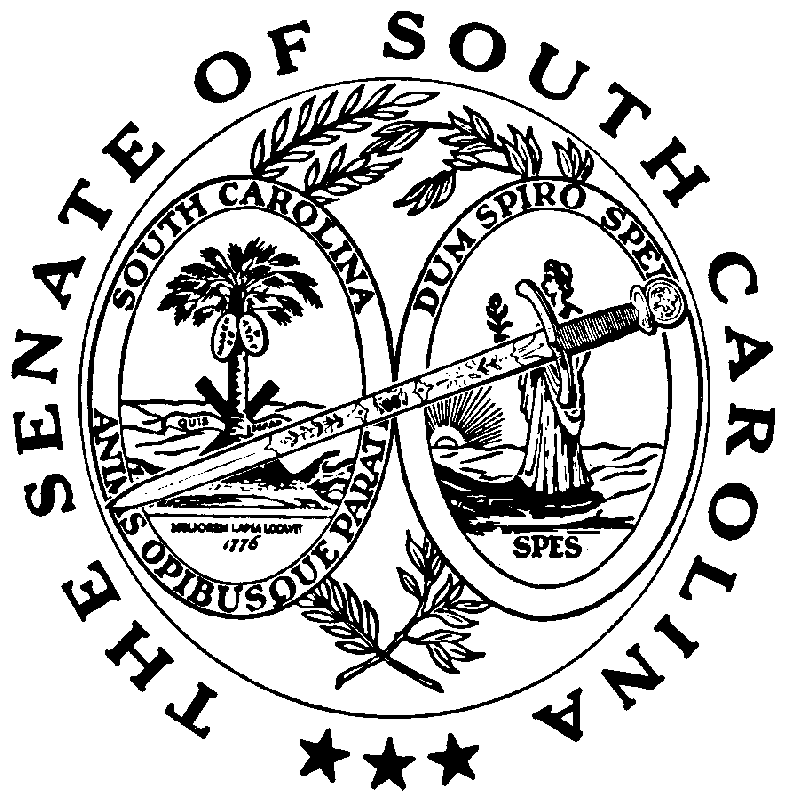 